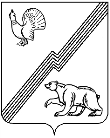 ДУМА  ГОРОДА  ЮГОРСКАХанты-Мансийского автономного округа-ЮгрыРЕШЕНИЕот 24 апреля 2018 года                                                                                                          № 28О внесении изменений в решение Думы города Югорска от 26.02.2015 № 5 «Об утверждении Стратегии социально-экономического развития муниципального образования  город Югорск до 2020 года и на период до 2030 года»В соответствии с Федеральным законом от 06.10.2003 № 131-ФЗ «Об общих принципах организации местного самоуправления в Российской Федерации», Федеральным законом от 28.06.2014 № 172-ФЗ «О стратегическом планировании в Российской Федерации», распоряжением Правительства Ханты-Мансийского автономного округа - Югры от 22.03.2013 № 101-рп «О Стратегии социально-экономического развития Ханты-Мансийского автономного округа - Югры до 2030 года», руководствуясь Уставом города Югорска, ДУМА ГОРОДА ЮГОРСКА РЕШИЛА:Внести решение Думы города Югорска от 26.02.2015 № 5 «Об утверждении Стратегии социально-экономического развития муниципального образования  город Югорск до 2020 года и на период до 2030 года» следующие изменения:Заголовок  изложить в следующей редакции:«О Стратегии социально-экономического развития муниципального образования город Югорск до 2030 года».Пункт 1 изложить в следующей редакции:«1. Утвердить Стратегию социально-экономического развития муниципального образования город Югорск до 2030 года (приложение).».1.3. Приложение изложить в новой редакции (приложение).  Настоящее решение вступает в силу после его подписания.Председатель Думы города Югорска                                                                 В.А. Климин«24» апреля 2018 года   (дата подписания)	Приложение к решению Думы города Югорскаот 24 апреля 2018 года № 28Приложение к решению Думы города Югорскаот 26 февраля 2015 года № 5Стратегия социально-экономического развитиямуниципального образования город Югорск до 2030 годаВведениеСтратегия социально-экономического развития муниципального образования город Югорск до 2030 года (далее - Стратегия - 2030) определяет важные ориентиры и направления развития муниципального образования город Югорск и разработана на принципах преемственности векторов развития Ханты-Мансийского автономного округа - Югры, обозначенных Стратегией социально-экономического развития Ханты-Мансийского автономного округа - Югры до 2030 года.Вызовы времени, заключающиеся в необходимости создания новых механизмов экономической диверсификации, внедрения технологий бережливого производства в деятельность всех участников экономических отношений, развития институтов гражданского общества, реализации новой промышленной политики, национальных предпринимательской и технологической инициатив нашли отражение в Стратегии - 2030.Стратегическая цель развития города Югорска, как и Югры в целом неизменна - это повышение качества жизни населения автономного округа в результате формирования новой модели экономики, основанной на инновациях и глобально конкурентоспособной.Актуальные в современных условиях задачи сгруппированы в 3 приоритетных блока. Первый блок - это формирование новой модели «умной экономики», основанной на развитии существующих кластеров с применением новых технологий глубокой переработки сырья, далее - постепенное создание на основе имеющегося потенциала новых маркетинг-ориентированных видов деятельности, в том числе производства техники и технологий для освоения Севера, а также снижения инфраструктурных ограничений роста. Второй блок - это формирование конкурентоспособного человеческого капитала: повышение уровня конкурентоспособности специалистов за счет профессиональной подготовки, создание условий для хорошего состояния здоровья и высокой продолжительности жизни, культурного и духовно-нравственного развития.Третий блок задач – это создание условий для формирования благоприятной окружающей среды, основанное на инновационных технологиях «зеленого» роста и управлении отходами, формирование и внедрение рациональных стандартов природопользования. Эффективное управление социально-экономическим развитием будет опираться на принципы бережливого производства, развитие гражданского общества, эффективной муниципальной службы. Одним из инструментов реализации стратегического документа должен стать комплексный маркетинг и брендинг территории. Стратегия - 2030 разработана в соответствии с Федеральным законом от 28.06.2014 № 172-ФЗ «О стратегическом планировании в Российской Федерации» и методическими рекомендациями Министерства экономического развития Российской Федерации, соответствует основным документам стратегического планирования Российской Федерации и Ханты-Мансийского автономного округа - Югры.Оценка достигнутых результатов социально-экономического развития Результаты комплексного анализа социально-экономического развития Конкурентоспособность и инвестиционная привлекательностьНа протяжении ряда лет город Югорск отличает относительная экономическая стабильность. Безусловно, этому в значительной степени способствует наличие на территории муниципального образования крупного газотранспортного предприятия - ООО «Газпром трансгаз Югорск», благодаря которому, на территории города развиваются сервисные услуги промышленного характера - услуги по обслуживанию и ремонту оборудования, имеются высококвалифицированные специалисты, совершенствуется социальная инфраструктура. С одной стороны, стабильная работа градообразующего предприятия обеспечивает занятость и высокий доход населения – среднемесячная номинальная начисленная заработная плата работников крупных и средних организаций города Югорска выше среднего значения по Ханты-Мансийскому автономному округу – Югре на 15%. С другой стороны изменения в работе предприятия существенным образом могут коснуться жизнедеятельности всего муниципального образования – существует прямая зависимость социально-экономического развития территории от работы градообразующего предприятия.Среднегодовая численность постоянного населения города на конец 2017 года - 37,4 тыс. человек (101,4% к аналогичному периоду прошлого года). Динамика демографических процессов в муниципальном образовании на протяжении последних лет характеризуется стабильной тенденцией роста численности жителей, в основном, за счет естественного прироста населения, что обусловлено его молодой возрастной структурой. Объем отгруженных товаров собственного производства сторонним организациям по кругу крупных и средних производителей промышленной продукции, по предварительной оценке, составил 958,6 млн. рублей (89,3% в сопоставимых ценах). В обрабатывающем производстве отгружено продукции на 370,7 млн. рублей (79,4% в сопоставимых ценах), в сфере обеспечения электроэнергией, газом и паром - 587,9 млн. рублей (95,3% в сопоставимых ценах).Объем отгруженной сельскохозяйственной продукции (без учета хозяйств населения) составил 276,3 млн. рублей (102,7% в сопоставимых ценах). Производство и реализацию продукции животноводства осуществляли 8 крестьянских (фермерских) хозяйств. За 2017 год произведено:- мясной продукции – 3 211,9 тонн (104%);- молочной продукции – 2 091,3 тонн (107,2%). Крестьянские (фермерские) хозяйства занимаются не только выращиванием, но и переработкой сельскохозяйственной продукции: имеется колбасный цех, продукция которого имеет множество наград, полученных на различных агропромышленных выставках как регионального, так и всероссийского уровня. Производится выпуск сливок, творога, сыра, йогурта.В городе осуществляют деятельность 401 малое предприятие, 1 среднее предприятие и 901 индивидуальный предприниматель. Среднесписочная численность работников малых и средних предприятий составила 3 979 человек. Доля среднесписочной численности работников малых и средних предприятий в общей среднесписочной численности работников города достигла 22,6 %.Оборот малых и средних предприятий составил 6 066,0 млн. рублей (94,5% в сопоставимых ценах).  В городе Югорске представлены порядка 50 федеральных торговых сетей, доля которых составляет 42,5% от общей торговой площади объектов. На долю локальных (местных) торговых сетей, таких как: «Добрый», «Империя вкуса», «Селена», «Каспий», «Панацея», «Мясной», приходится 14,7%.В целях расширения розничных каналов сбыта продовольственных и непродовольственных товаров, а также сельскохозяйственной продукции, в городе Югорске проводятся выставки-продажи и ярмарки, в которых участвуют местные товаропроизводители. Рынок платных услуг населению представлен бытовыми, медицинскими, санаторно-оздоровительными, образовательными, жилищными и коммунальными услугами, услугами культуры, физкультуры и спорта, связи, пассажирского транспорта. Как и в предыдущие годы самыми востребованными в структуре рынка платных услуг остаются услуги обязательного характера: жилищно-коммунальные услуги, услуги пассажирского транспорта и связи, медицинские услуги и услуги бытового характера.Численность экономически активного населения составила 26,4 тыс. человек. Среднесписочная численность работающих (без внешних совместителей) по полному кругу организаций города Югорска - 16,5 тыс. человек.Уровень регистрируемой безработицы (на конец года) составил по городу Югорску 1,19% от численности экономически активного населения.На территории города Югорска реализуются 22 муниципальные программы в различных сферах деятельности. За 2017 год на реализацию программ направлено 3 891,5 млн. рублей, из них за счет средств городского бюджета 1 371,3 млн. рублей.Введено в эксплуатацию 24,6 тыс. кв. метров жилья (87,5%), из них 9,7 тыс. кв. метров (54 дома) - это индивидуальное жилищное строительство (70,3%). Югорск обладает хорошо развитой системой учреждений социальной сферы (образования, здравоохранения, культуры, физической культуры и спорта), позволяющей обеспечивать население города услугами социального характера на высоком уровне.  Муниципальное образование город Югорск в региональной экономикеГород Югорск расположен недалеко от границы Свердловской области и является «западными воротами» Югры.Через город проходит маршрут Томск - Нижневартовск - Серов - Пермь, который является важным элементом формирующейся транспортной сети Российской Федерации. Он проходит через территории четырех субъектов Российской Федерации и объединяет интересы трех федеральных округов – Приволжского, Уральского и Сибирского. Коридор обеспечивает кратчайший выход на северо-западные территории Европейской части страны и в восточные районы Сибири.Градообразующим предприятием города Югорска является общество с ограниченной ответственностью «Газпром трансгаз Югорск», обладающее одной из самых мощных газотранспортных систем в Российской Федерации. Предприятие входит в единую систему газоснабжения страны и является головным предприятием, принимающим газ от месторождений севера Тюменской области: Медвежьего, Уренгойского, Ямбургского, Юбилейного и транспортирующего его по многониточной системе газопровода. Территориально магистральные газопроводы предприятия располагаются на землях Ямало-Ненецкого и Ханты-Мансийского автономных округов и Свердловской области. Деятельность ООО «Газпром трансгаз Югорск» имеет большое значение не только для территории города Югорска, но и всего региона в целом.Исходя из схемы зонирования, предложенной в Стратегии социально-экономического развития Ханты-Мансийского автономного округа – Югры, город Югорск относится к районам старопромышленного освоения (второй зоне), зоне «социального ускорения», наряду с локальной базой, выполняющим роль форпостной или тыловой базы для удаленных молодых месторождений.Получили свое развитие лесопромышленный и агропромышленный комплексы, перспективными являются - туристско-рекреационный, научно-инновационный, медицинский, нефтегазоперерабатывающий.Город Югорск второй год подряд становится победителем среди городов в окружном конкурсе: «Лучшее муниципальное образование Ханты-Мансийского автономного округа - Югры в сфере отношений, связанных с охраной окружающей среды».По результатам окружных конкурсов город Югорск неоднократно признавался самым благоустроенным городом в Ханты-Мансийском автономном округе - Югре среди аналогичных городов с численностью населения до 50 тысяч человек.Югорск - столица окружного фестиваля самодеятельных театральных коллективов «Театральная весна», регионального фестиваля-конкурса самодеятельных творческих коллективов и исполнителей «Северное сияние».Актуальные тенденции и потенциал повышения конкурентоспособности муниципального образованияЗамедление темпов роста экономики в последние годы выявило проблемы для устойчивого долгосрочного подъема. Требуются новые подходы в развитии экономики, создание новых производств. Одним из факторов экономического роста может стать развитие малого и среднего предпринимательства, позволяющего обеспечить, в том числе, самозанятость населения. Для создания своего дела требуется наличие финансовых средств, что осложнено низкой доступностью кредитных ресурсов, высокими процентными ставками по кредитам, необходимо наличие квалифицированных кадров.Наличие крупных сельскохозяйственных производств на территории города, имеющих базу по переработке сельскохозяйственной продукции, также способствуют развитию муниципального образования. Сдерживающими факторами развития данного направления являются сложные климатические условия, низкая кормовая база, зависимость от завозных кормов. В городе имеются свободные земельные участки для формирования инвестиционных площадок с возможностью подведения инфраструктуры, в том числе для создания технопарка на территории города Югорска. Реализация инвестиционных проектов по созданию новых производств и расширению услуг населению - это создание новых рабочих мест, организация подготовки квалифицированных кадров по новым направлениям и специальностям на территории города Югорска.В декабре 2017 года подписано четырехстороннее соглашение о создании индустриального парка на территории города Югорска. В реализации проекта примут участие администрация города Югорска, градообразующее предприятие ООО «Газпром трансгаз Югорск», Национальный исследовательский центр «Курчатовский институт», Фонд развития Югры.В городе обеспечены хорошие темпы жилищного строительства, соответственно возникает необходимость в увеличении потребления энергоресурсов, строительстве новых инженерных сетей. Развитие системы управления имущественным комплексом коммунальной сферы с использованием концессионных соглашений и иных механизмов государственно (муниципально) - частного партнерства - еще одно из направлений развития муниципального образования.Город Югорск имеет удобную транспортную схему: прямое железнодорожное, автомобильное, воздушное сообщение с крупными городами страны и другими городами региона.Благоприятная экологическая обстановка, удаленность от крупных промышленных центров, наличие уникальной природы (река Эсс, лесные ресурсы) - потенциал для развития внутреннего туризма, в том числе такого направления, как «туризм выходного дня». Это может стать одним из направлений развития малого и среднего бизнеса. В городе Югорске имеется опыт изготовления специализированной вездеходной техники для работы в условиях Крайнего Севера и Арктики, что может стать одним из конкурентных преимуществ при формировании нового межотраслевого кластера «Техника и технологии для Севера».1.4. Возможности, ограничения и угрозы социально-экономического развития (SWOT-анализ)Таблица 1Результаты комплексного стратегического анализа SWOT – анализСценарии развитияВ основу разработанных сценариев социально-экономического развития города Югорска положены сценарии, предложенные в Стратегии социально-экономического развития Ханты-Мансийского автономного округа – Югры до 2030 года.Важный фактор, который определяет сценарии развития на долгосрочную перспективу, состоит в соотношении экономической силы корпоративного и маркетинг-ориентированного секторов экономики. В первом, инерционном варианте, экономическая роль и политическое влияние корпоративного сектора сохраняется на современном уровне; во втором, инновационном сценарии, значительно увеличивается роль и влияние маркетинг-ориентированного сектора, собранного из несырьевых видов деятельности, в максимальной степени опирающихся на малый и средний бизнес. Именно в них максимально раскрывается энергия освоения нового северного фронтира в виде северных инноваций, новых технологических и бизнес-решений.Инерционный сценарийИнерционный сценарий социально-экономического развития муниципального образования город Югорск исходит из относительно устойчивой комбинации внешних и внутренних условий, позволяющей сохранить достигнутые показатели социально-экономического развития территории. Данный сценарий развития основывается на ключевых положениях инерционного сценария Стратегии социально-экономического развития Ханты-Мансийского автономного округа – Югры до 2030 года, в соответствии с которым развитие экономики автономного округа характеризуется сохранением доминирования роли нефтегазового сектора при постепенном снижении объемов добычи углеводородов, связанном с усложнением горно-геологических условий нефтедобычи; развитие и функционирование инфраструктурных отраслей и социальной сферы будет обеспечено финансовыми ресурсами на текущем уровне.Структура видов экономической деятельности в секторе малого и среднего бизнеса не претерпит существенных изменений, причем основными видами деятельности малых и средних предприятий, по-прежнему, будут выступать строительство, торговля и общественное питание, операции с недвижимым имуществом, аренда и предоставление услуг. Инновационный сценарийИнновационный сценарий социально-экономического развития города Югорска основан на активной инвестиционной политике, проводимой администрацией города в рамках государственных и муниципальных программ. Для сценария характерна диверсификация экономики, предполагается полномасштабная реализация мероприятий Стратегии, сценарий основан на повышении эффективности человеческого капитала, развитии высокотехнологичных производств и использовании качественно других, инновационных факторов экономического роста региональной и муниципальной экономики. Данный сценарий развития города предполагает не только концентрацию ресурсов на существующих точках роста, но и создание условий для появления новых источников развития экономической и социальной сферы города Югорска, которое основано на активной инвестиционной политике.Инновационный сценарий базируется на гармоничном сочетании экономики, социальной и производственной сфер и сферы развития предпринимательства с элементами инновационного развития.Развитие социальной сферы предполагает концентрацию на проблемах обеспечения благоприятного демографического баланса и улучшения благосостояния людей. Это означает высокие стандарты личной безопасности, доступность высококачественных услуг образования и здравоохранения, необходимый уровень обеспеченности жильем, доступ к культурным благам, высокий уровень экологической безопасности и охраны окружающей среды.Механизмами, обеспечивающими внедрение инновационных подходов в экономику, станет концепция бережливого производства с ее императивами теплоэнергосбережения и эффективности; проектное управление и проектный подход в муниципальном управлении; маркетинговое мышление в основных бизнес-процессах; институты гражданского общества, призванные предельно демократизировать процессы разработки и внедрения новшеств. В качестве базового сценария развития муниципального образования город Югорск принят инновационный сценарий. Он предполагает более сложную модель управления и для государства, и для бизнеса, связан с инвестированием в высокотехнологичные проекты и развитие человеческого капитала. Инновационный сценарий предполагает превращение инновационных факторов в ведущий источник экономического роста, повышения эффективности использования имеющихся ресурсов, что позволит улучшить социально-экономические параметры развития города.Миссия, стратегическая цель, задачи и приоритетные направления социально-экономического развитияМиссия: «Муниципальное образование городской округ город Югорск – уникальный город - «Ворота в Югру», многонациональный город равноправия, стабильности и социального благополучия, комфортного проживания для всех поколений, активного развития бизнеса, экологически безопасный и спортивный город, сохраняющий и развивающий культурные и духовные традиции». Стратегическая цель – повышение качества жизни населения в результате устойчивого экономического развития города.Исходя из региональных векторов развития, предложенных в Стратегии социально-экономического развития Ханты-Мансийского автономного округа – Югры до 2030 года, а также учитывая исходные конкурентные возможности муниципального образования, можно определить следующие основные задачи социально-экономического развития города Югорска:Задача 1 - формирование «умной экономики» на основе развития новых технологий, повышающих эффективность в основных секторах экономики муниципального образования, а также постепенное увеличение новых видов производств, ориентированных на удовлетворение спроса при реализации муниципальных программ города Югорска, государственных программ автономного округа, производственных программ ООО «Газпром трансгаз Югорск» и ресурсоснабжающих организаций.Задача 2 - создание условий для повышения конкурентоспособности человеческого капитала: условий для длительной здоровой жизни, для получения востребованных на рынке труда компетенций, для реализации творческого потенциала; внедрения принципов духовно-нравственного развития в систему образования, молодежную и национальную политику; расширение культурно-просветительской деятельности для формирования системы духовно-нравственного и патриотического воспитания; для удовлетворения потребностей в комфортной и безопасной жилищной, бытовой и социальной среде.Задача 3 - обеспечение условий формирования благоприятной окружающей среды.Реализация задачи должна включать минимизацию экологического ущерба текущей экономической деятельности и радикальное сокращение экологического ущерба, накопленного за предыдущие периоды хозяйствования, за счет создания и внедрения новых экологических технологий хозяйствования и удаления отходов, за счет повышения экологической ответственности всеми субъектами, участвующими в социально-экономическом развитии муниципального образования (органами местного самоуправления, институтами гражданского общества, бизнесом и другими).Большое значение планируется уделить эффективному управлению, включающему:- повышение подотчетности, прозрачности и результативности в деятельности органов местного самоуправления,- снижение административных барьеров для бизнеса. Для реализации поставленных задач планируется применение новых подходов в системе управления:- внедрение принципов бережливого производства; - широкое вовлечение гражданского общества в процесс управления социально-экономическим развитием; - использования возможностей Территориальной информационной системы Ханты-Мансийского автономного округа − Югры (ТИС Югры) – единой региональной информационной системы, предназначенной для сбора, хранения, обработки и предоставления информации с целью информационного и научно-аналитического обеспечения процесса решения задач, связанных с управлением социально-экономическим развитием автономного округа;- применение принципов и методов проектного (портфельного) управления в практике муниципального управления;- создание благоприятной институциональной среды через формирование рациональной системы норм, правил и регламентов взаимодействия гражданского общества, бизнеса и власти.Исходя из установленных полномочий органов местного самоуправления, учитывая приоритеты развития, обозначенные в Стратегии социально-экономического развития Ханты-Мансийского автономного округа – Югры, планируется реализация приоритетных направлений социально-экономического развития:3.1. Формирование «умной экономики»3.1.1. Повышение эффективности топливно-энергетического комплекса.В целях организациив границах городского округа снабжения населения энергоресурсами, оказать содействие комплексному развитию энергетической инфраструктуры, которое предполагает: - внедрение инновационных технологий, включая «зеленую» энергетику и объекты новой генерации; - обеспечение надежности и безопасности работы системы электроснабжения и газоснабжения; - инновационное обновление отрасли, направленное на обеспечение высокой энергетической, экономической и экологической эффективности производства, транспорта, распределения и использования энергоресурсов.3.1.2. Развитие несырьевых видов деятельности.Одним из главных приоритетов в данном направлении является последовательное создание производств по глубокой переработке исходного сырья (новые технологии в лесном комплексе, транспортировке  газа и других). Важную роль должно играть развитие кооперации производств друг с другом и формирование производственных цепочек создания новых видов продукции, ориентированных на конечный потребительский спрос.По-прежнему, планируется уделять значительное внимание развитию агропромышленного комплекса, ориентированного на удовлетворение потребности населения в свежих, экологически чистых продуктах: в настоящее время - животноводству, в дальнейшем, при наличии возможных производителей, развитию тепличных хозяйств (производство свежих овощей), переработке дикоросов.Перспективными направлениями могут стать: реализация проектов по производству инновационных строительных материалов и внедрению инновационных технологий строительства, изготовление строительных конструкций (железобетонных изделий и металлоконструкций), вторичная переработка использованных резинотехнических изделий (автопокрышек и камер), а также аккумуляторов, организация производства битума для дорожного строительства, лесопереработка, развитие пищевой промышленности, увеличение ассортимента выпускаемой продукции.Обеспечить развитие данного направления может создание индустриального парка, позволяющего организовать на территории города Югорска небольшие современные производства. 3.1.3. Развитие новых видов деятельности (маркетинг-ориентированные отрасли).Планируется постепенное создание и развитие на основе имеющегося потенциала и компетенций новых видов деятельности, ориентированных на спрос. Учитывая особенности развития территории, предполагается, что производство должно специализироваться на узких рыночных сегментах, а высокая конкурентоспособность определяться точной подстройкой свойств продукции под заказы потребителей. В результате, вместо небольшого числа крупных предприятий, выпускающих большие объемы стандартизованной продукции, специализация муниципального образования должна определится сетью малых и средних предприятий, выпускающих нестандартную продукцию, приспособленную под специфические запросы внутренних и внешних потребителей, включая:- производство продукции и услуг, ориентированных на потребление в сфере нефтегазодобычи и газотранспортной отрасли (производство «бизнес для бизнеса»), например, восстановление и подготовка к вторичному использованию трубной продукции и запорной арматуры;- производствотехники и технологий для Севера: в городе Югорске имеется опыт изготовления специализированной вездеходной техники для работы в условиях Крайнего Севера и Арктики;- экологическую промышленность, ориентированную на создание техники и технологий для удаления и переработки отходов, устранение накопленного вреда окружающей среде: строительство межмуниципального современного мусороперерабатывающего завода; - производство промышленной продукции, ориентированной на потребление в сфере услуг или повышение качества жизни населения: производство экологически чистой пищевой, медицинской, биотехнологической продукции на основе местного сельскохозяйственного сырья и дикоросов. Экспорт видов услуг, в которых достигнуты высокие показатели развития через медицинский туризм (в городе Югорске осуществляет деятельность санаторий – профилакторий ООО «Газпром трансгаз Югорск», являющийся многопрофильным учреждением и осуществляющим лечение заболеваний опорно-двигательного аппарата, желудочно-кишечного тракта, органов кровообращения и других). Наличие довольно развитой транспортной, социальной инфраструктуры может позволить развивать еще одно направление – внутренний туризм: создание туристического комплекса «Ворота в Югру» на базе МБУ «Музей истории и этнографии» позволит дать толчок в развитии «туризма выходного дня», когда жители муниципального образования, а также близлежащих территорий смогут интересно и с пользой провести свободное время, а проведение различных событийных культурно-массовых мероприятий сможет привлечь туристовиз других регионов.3.1.4. Снижение инфраструктурных ограничений роста.В рамках предложенных Стратегией социально-экономического развития Ханты-Мансийского автономного округа – Югрынаправлений деятельности, на уровне муниципального образования будет продолжена работа, направленная на: комплексное развитие транспортной инфраструктуры:планируется дальнейшая реализация мероприятий, направленных на развитие транспортной инфраструктуры территории, согласно государственным программам автономного округа и муниципальным программам;содействие развитию информационно-коммуникационного сектора для повышения качества жизни населения на основе использования информационных и телекоммуникационных технологий;3) развитие инфраструктуры «электронного» правительства, позволяющей повысить эффективность взаимодействия граждан и организаций с органами местного самоуправления:для развития информационного общества на уровне муниципального образования планируется обеспечить информационную открытость органов местного самоуправления, создать условия предоставления гражданам государственных и муниципальных услуг в электронном виде, сформировать и поддерживать необходимую инфраструктуру в органах местного самоуправления, с учетом всех необходимых современных изменений и требований;обеспечение потребностей населения в доступном и комфортном жилье, жилищно-коммунальных услугах, комфортной и благоустроенной бытовой среде, и бытовых услугах.Важным элементом создания комфортных условий для жизни будет внедрение энергосберегающих технологий.В целях создания условий для устойчивого развития и бесперебойного функционирования жилищно-коммунального хозяйства и сбережение ресурсов планируется:реализация принципов государственно (муниципального) - частного партнерства, договоров концессии, аренды и других механизмов привлечения частного бизнеса в коммунальную сферу;создание и внедрение типовой модели «умного (энергосберегающего) города»;осуществление перехода к платежам, отражающим надежность услуг (в виде абонентской платы);внедрение малоэнергоемких технологий и энергоэффективных видов оборудования, технических средств и материалов, реконструкция котельных и инженерных сетей с заменой оборудования и технологий для производства и передачи энергии;повышение качества оказания услуг водоснабжения посредством строительства (модернизации существующих) станций водоочистки и приведения в нормативное состояние водопроводных сетей;обеспечение мощностями водоснабжения и водоотведения объектов строительства жилья и социальной сферы (с учетом подключения новых потребителей услуг) и повышение эффективности капитальных вложений.3.2. Создание условий для повышения конкурентоспособности человеческого капитала 3.2.1. Улучшение демографической ситуации.Направление включает:увеличение продолжительности жизни населения; снижение смертности; обеспечение родителей, имеющих нескольких детей, благоприятными условиями для сочетания трудовой деятельности вне дома с выполнением семейных обязанностей; развитие системы поддержки семей с детьми, в том числе путем расширения круга мер немонетарного и непрямого экономического характера; усиление дифференциации социальной поддержки семей в зависимости от числа детей в них, особенно многодетных.3.2.2. Развитие здравоохранения.Направление включает: распространение здорового образа жизни и обучение здоровьесберегающим технологиям и компетенциям;развитие негосударственного сектора в сфере предоставления медицинских услуг;развитие и совершенствование видов медицинской помощи с внедрением в практику современных и инновационных медицинских технологий;внедрение информационно-коммуникационных технологий в сфере здравоохранения;внедрение современных методов профилактики, диагностики, лечения больных социально значимыми заболеваниями;снижение уровня заболеваемости онкологическими болезнями, ВИЧ – инфекцией;обеспечение условий для оказания доступной и качественной медицинской помощи детям и матерям, дальнейшее укрепление их здоровья;преодоление кадрового дефицита, обеспечение системы здравоохранения высококвалифицированными специалистами развитие системы медицинской профилактики, формирование основ здорового образа жизни среди населения.3.2.3. Развитие физической культуры и спорта.Направление включает: развитие инфраструктуры для занятий массовым спортом в образовательных учреждениях и по месту жительства; развитие системы дополнительного образования в сфере физической культуры и спорта;создание секций и спортивных клубов для детей и взрослых; реализация информационной политики в целях повышения интереса граждан к занятиям физической культурой и спортом;развитие негосударственного сектора в сфере предоставления услуг физической культуры и спорта;организация проведения ежегодных мероприятий по повышению квалификации работников учреждений физической культуры и спорта (стажировки, семинары по обмену опытом, дистанционное обучение, обучение через Интернет и др.);создание условий для привлечения высококвалифицированных специалистов (обеспечение жильем, повышение уровня заработной платы и др.);проведение спортивных массовых мероприятий (спартакиады, олимпиады, соревнования и др.);оснащение спортивных объектов необходимым инвентарем и оборудованием;обеспечение доступности занятий физической культурой и спортом для различных категорий граждан, в том числе на основе разработки и применения механизма льготного и бесплатного посещения спортивных сооружений малообеспеченными категориями граждан, детьми, учащимися, пенсионерами, инвалидами;оказание поддержки в участии спортсменов и сборных команд муниципального образования в соревнованиях различного уровня.3.2.4. Развитие образования.Направление включает: стимулирование приобретения компетенций, востребованных на современном рынке труда и обеспечивающих максимальные возможности для раскрытия творческого потенциала каждого жителя Югры. Будет усилено внимание к формированию технических компетенций; большую роль в реализации направления будет играть реализация образовательных мероприятий национальной технологической и национальной предпринимательской инициатив. Система образования будет согласована с потребностями рынка труда; формирование системы «обучения в течение всей жизни»;улучшение качества услуг в сфере дошкольного образования;развитие негосударственного сектора в сфере предоставления образовательных услуг;модернизация материально-технической базы муниципальных образовательных учреждений;увеличение мощности сети для перехода на односменный режим работы образовательных учреждений;модернизация оборудования школьных столовых и совершенствование системы школьного питания;развитие автоматизированной муниципальной системы оценки качества образования;создание условий для привлечения молодых специалистов, их закрепления;развитие государственно-общественного принципа управления на всех этапах образовательного процесса;повышение квалификации педагогических работников в соответствии с требованиями федеральных государственных стандартов общего образования;внедрение инновационных информационно-коммуникационных и педагогических технологий, методов обучения, обновление содержания образовательных программ на всех этапах образовательного процесса:- NetSchool (контроль образовательного процесса руководством школы, дистанционный доступ учителей, учащихся и родителей к расписанию занятий, электронному дневнику, сведениям о посещаемости и др.);- электронный учебник, электронный портфель, интерактивные доски и т.д.;- информационная система поддержки учебного процесса (электронная библиотека, центр подготовки и печати учебных материалов по требованию – «учебники по требованию») и др.;расширение форм предоставления образовательных услуг (дистанционное образование, семейное образование), в том числе детям с ограниченными возможностями здоровья;развитие вариативных форм дошкольного образования;создание автоматизированных рабочих мест;проведение в городе муниципальных, зональных конкурсов и олимпиад по приоритетным для инновационного развития города направлениям;использование современных методик и технических средств для обучения детей и молодежи основам безопасности жизнедеятельности;проведение профориентационной работы в муниципальных общеобразовательных организациях и стимулирование учащихся к получению профессионального образования в базовых отраслях в соответствии запросом рынка труда в городе и регионе;сетевое взаимодействие с представителями профессионального образования в регионе в области исследования рынка труда;создание новых специальностей в соответствии с приоритетами развития создание системы дистанционного образования города;создание и развитие «учебных фирм» и других форм отработки профессиональных компетенций студентов в условиях реального производства;развитие системы подготовки профессиональных кадров для предприятий и организаций города и округа (технические специальности газотранспортной отрасли, гражданское и промышленное строительство и т.д.).3.2.5. Реализация культурного потенциала.Направление включает:сохранение и развитие историко-культурного наследия и культурного потенциала жителей города Югорска;развитие системы творческого и художественного образования населения города Югорска;совершенствование культурно-досуговой инфраструктуры, улучшение материально-технического обеспечения культурной деятельности;обеспечение равного доступа к объектам культурной сферы населения для различных категорий граждан; развитие единого культурного пространства, создание условий для диалога культур и наций;развитие негосударственного сектора в сфере предоставления услуг в сфере культуры;внедрение инновационных форм электронного досуга населения и повышение престижа чтения, и его продвижение в местном сообществе, интенсификацию процесса электронной каталогизации библиотеки, на формирование сводных электронных ресурсов;повышение качества библиотечно-информационного ресурса (обеспечение регулярного поступления в библиотеки новых изданий, доступа к специфичной достоверной научной, социально-значимой, правовой информации посредством использования электронных ресурсов несобственной генерации);создание электронных баз данных, содержащих основные сведения о каждом музейном предмете и каждой музейной коллекции, включенных в состав музейного фонда Ханты-Мансийского автономного округа – Югры;реставрация и пополнение экспозиционных выставок в музее под открытым небом «Суеват пауль», создание на его базе туристического комплекса «Ворота в Югру»;проведение мероприятий по обеспечению специализированным оборудованием для хранения музейного фонда, комплектованию музейного фонда, финансированию реставрационных работ особо ценных экспонатов изобразительного искусства и материальной культуры;оснащение музея информационно- коммуникационными технологиями, которые позволят создавать электронные каталоги, мультимедийные презентации и игры, виртуальные экскурсии и обеспечат доступ потребителей к электронному продукту;обеспечение обмена выставками, отдельными музейными экспонатами с музеями Ханты - Мансийского автономного округа – Югры;организация и проведение общегородских мероприятий, которое предполагает организацию и проведение всех форм и видов культурно-массовых мероприятий, в том числе:- мероприятия к государственным праздникам;- мероприятия с пожилыми людьми;- общегородские праздники;- профессиональные праздники и юбилейные даты;- национальные праздники; - инновационная деятельность;- фестивали, конкурсы.3.2.6. Сохранение системы традиционных российских семейных ценностей и духовно-нравственное воспитание детей и молодежи.Направление включает: сохранение и приумножение традиционных российских духовно-нравственных ценностей как основы российского общества. К традиционным российским духовно-нравственным ценностям относятся: приоритет духовного над материальным, защита человеческой жизни, прав и свобод человека, семья, созидательный труд, служение Отечеству, нормы морали и нравственности, гуманизм, милосердие, справедливость, взаимопомощь, коллективизм, историческое единство народов России, преемственность истории нашей Родины;создание системы духовно-нравственного и патриотического воспитания граждан, внедрение принципов духовно-нравственного развития в систему образования, молодежную и национальную политику, расширение культурно-просветительской деятельности;создание условий для развития молодежных общественных организаций и объединений, развития волонтерского движения;организация участия талантливых и одаренных подростков и молодежи города Югорска в конкурсах, фестивалях, акциях и других мероприятиях различного уровня;совершенствование системы временной занятости подростков и молодежи города;совершенствование системы отдыха и оздоровления детей, подростков и молодежи города Югорска;проведение социальных исследований в целях изучения мнения населения города Югорска о предоставляемых услугах в сфере молодежной политики и выявление потребности в новых услугах;создание условий для привлечения высококвалифицированных специалистов.3.2.7. Формирование диверсифицированной сферы занятости.Направление включает: сохранение стабильной ситуации на рынке труда и предотвращение роста безработицы;содействие эффективной занятости населения города Югорска;профессиональная ориентация граждан и информирование граждан о востребованных и новых профессиях;развитие гибких форм занятости; популяризация востребованных рабочих профессий;развитие малого и среднего предпринимательства и самозанятости; сокращение количества рабочих мест с вредными и опасными условиями труда;снижение уровня безработицы среди низкоконкурентных групп населения, в первую очередь среди молодежи;  эффективное использование потенциала пожилых людей, желающих продолжить трудовую деятельность;интеграция в трудовую деятельность лиц с ограниченными возможностями.3.2.8. Обеспечение безопасности жизни в городе, совершенствование системы социальной профилактики правонарушений, правовой грамотности и правосознания гражданНаправление включает:снижение уровня преступности, повышение эффективности системы защиты граждан от чрезвычайных ситуаций природного и техногенного характера, а также развитие системы страхования гражданской ответственности в сфере функционирования потенциально опасных объектов;в сфере обеспечения защиты от чрезвычайных ситуаций природного и техногенного характера должна произойти смена приоритетов: от «культуры реагирования» на чрезвычайные ситуации произойдет переход к «культуре предупреждения»;большое значение будет уделено профилактике экстремизма, мерам по адаптации мигрантов в югорском сообществе;воспитание толерантности через систему образования;профилактика правонарушений в общественных местах, в том числе с участием граждан;совершенствование информационного и методического обеспечения мероприятий по противодействию коррупции;формирование в обществе нетерпимого отношения к проявлениям коррупции;совершенствование информационного и методического обеспечения профилактики правонарушений, повышение правосознания граждан;повышение эффективности системы профилактики антиобщественного поведения несовершеннолетних;укрепление толерантности и профилактика экстремизма в молодежной среде;размещение (разработка проектов, приобретение, установка, монтаж, подключение) в наиболее криминогенных общественных местах и на улицах города, местах массового пребывания граждан систем видеонаблюдения с установкой мониторов для контроля за обстановкой и оперативного реагирования, модернизации имеющихся систем видеонаблюдения;материально - техническое обеспечение деятельности добровольных формирований по охране общественного порядка;проведение городского конкурса «Подросток и закон»;участие городских служб профилактики в межведомственной операции «Подросток»;организация и проведение «Школы безопасности», «Военно-полевых сборов»;повышение квалификации социальных педагогов и педагогов - психологов, классных руководителей, работающих с детьми и подростками, находящимися в социально опасном положении;развитие системы постоянного и временного трудоустройства подростков и молодежи, организация мероприятий в целях профориентации неработающей молодежи.3.3. Создание условий для формирования благоприятной окружающей средыВ Стратегии социально-экономического развития Ханты-Мансийского автономного округа – Югры большое значение уделяется экологическому развитию (или «зеленому» росту) – модели, направленной на стимулирование экономического роста и развития территории, сохраняющей при этом природный капитал как источник ресурсов и экологических услуг, на которых основывается благополучие населения. Эта модель служит катализатором инвестиций и инноваций, которые являются основой устойчивого экономического роста и новых экономических возможностей. «Зеленый» рост может сохранить национальный природный капитал путем более рационального использования природных богатств (включая экосистемы).Рациональное и безопасное использование имеющегося природно-ресурсного потенциала в интересах населения, предотвращение вреда природной среде и жизненно важным интересам населения на основе применения инновационных средств «умной экономики» также должно стать одним из основных ориентиров социально-экономического развития города Югорска.В интересах достижения цели экологического развития округа требуется решение следующих задач:построение эффективной системы управления (включая мониторинг);предотвращение негативного воздействия на окружающую среду;восстановление нарушенных природных систем;участие граждан, общественных объединений, некоммерческих и хозяйственных организаций в принятии экологически важных решений;распространение среди всех групп населения экологических знаний и формирование экологически мотивированных культурных навыков.Экологическое развитие исходит из принципов: приоритетность обеспечения для населения безопасного состояния окружающей среды при сохранении высоких темпов экономического развития;обеспечение полноты и достоверности информации о состоянии окружающей среды и здоровья населения, источниках экологической опасности для принятия адекватных управленческих решений;координация действий территориальных органов исполнительной власти Российской Федерации, органов государственной власти автономного округа и органов местного самоуправления муниципальных образований автономного округа, природопользователей и населения муниципального образования в сфере охраны окружающей среды и их взаимная ответственность за состояние экологической безопасности, разработку и реализацию совместных мероприятий по ее обеспечению.«Зеленый» рост требует эффективной экологической и межотраслевой политики. Его положительный эффект для развития основан на целом ряде факторов, например:стимулирование более высокой производительности предприятий путем уменьшения затрат энергии и других ресурсов; формирование новых отраслей; повышение доверия инвесторов;активизация инновационной деятельности; проникновение на новые рынки;создание новых рабочих мест;снижение рисков, обусловленных деградацией среды обитания и ухудшением здоровья людей. В качестве главных направлений развития «умной экономики» как материальной базы экологического развития выступают:повышение эффективности использования невозобновляемых ресурсов;мобилизация возобновляемых источников углеводородов;рациональное использование водных ресурсов;устойчивое использование новых биотических ресурсов;повторное использование отходов.На уровне муниципального образование планируется уделить внимание реализации следующих мероприятий, направленных на решение задач экологического развития:разработка плана мероприятий по созданию системы управления городскими лесами (нормативная правовая база, порядок взаимодействия с общественными организациями и населением в решении вопросов, связанных с использованием, охраной, защитой и воспроизводством городских лесов и др.);ликвидация несанкционированных свалок, рекультивация земель;поддержка субъектов малого предпринимательства, осуществляющих деятельность в сфере экологии, организующих производство с использованием вторичного сырья, осуществляющих переработку (утилизации) твердых бытовых отходов;развитие экологического просвещения, закрепление практик экологически ответственного поведения на бытовом уровне, в регламентах деятельности предприятий и организаций.Данное направление будет включать меры по вовлечению в экологический мониторинг широких слоев гражданского общества. Планируется создание институциональной базы для реализации инициативных общественных проектов в природоохранной сфере (например, работы по очистке территории, строительство очистных сооружений) на условиях инициативного бюджетирования (с участием местного сообщества в финансировании и/или реализации социально значимых, инициированных «снизу» проектов).Будет уделено внимание развитию экологического и этнографического туризма в рамках реализации партнерских программ и проектов с участием организаций, представляющих интересы коренных малочисленных народов Севера, включая действующую на нашей территории организацию «Спасение Югры».«Зеленому» росту экономики будут способствовать разработка и внедрение энергосберегающих технологий во всех отраслях экономики с целью сокращения энергоемкости экономики и уменьшения выбросов парниковых газов.Механизм экологического развития запускается широким внедрением стандарта менеджмента качества ISO 9001, стандарта экологического менеджмента ISO 14001 и стандарта по управлению охраной здоровья и безопасностью персонала OHSAS 18001, которые ориентируют руководство организаций и трудовые коллективы на постоянный поиск наилучших технико-экономических решений.Эколого-просветительская деятельность играет важную роль в формировании экологического сознания, повышении уровня экологической культуры населения и формировании у граждан понимания проблем сохранения биологического и ландшафтного разнообразия.Для системной организации эколого-просветительской деятельности планируется:уделять особое внимание работе с электронными средствами массовой информации;принимать активное участие в реализации социально значимого проекта «Международная экологическая акция «Спасти и сохранить»;проводить систематически для учащейся молодежи конкурсы по реализации совместных научных и природоохранных проектов, а также для журналистов - конкурсы на лучшие публикации;выпускать буклеты, полиграфическую продукцию по данной тематике для распространения среди населения;способствовать развитию общественного экологического движения;принимать активное участие во всех окружных мероприятиях, направленных на формирование благоприятной окружающей среды.Пространственное развитиеИсходя из схемы зонирования, предложенной в Стратегии социально-экономического развития Ханты-Мансийского автономного округа – Югры, город Югорск относится к районам старопромышленного освоения (второй зоне), зоне «социального ускорения», наряду с локальной базой, выполняющим роль форпостной или тыловой базы для удаленных молодых месторождений.Староосвоенная городская (вторая) зона должна стать:- в направлении «умная экономика» - научной и технологической базой хозяйственного освоения территории Югры, здесь должны быть сосредоточены новые маркетинг-ориентированные отрасли;- в направлении «развитие конкурентоспособного человеческого капитала» - центром предоставления интеллектуальных образовательных, медицинских, социальных и иных услуг;- в направлении «благоприятная окружающая среда» - основной технологической и научной базой развития. Здесь должны развиваться инновационные технологии обеспечения благоприятной окружающей среды в условиях города.Главное направление социально-экономического развития зоны социального укоренения – это создание экономически эффективной системы воспроизводства и развития максимально комфортной среды жизнедеятельности и социокультурного развития населения.Югорск отнесен к одной из восьми городских агломераций: «Югорск-Советский».Согласно концепции развития, предложенной в окружном стратегическом документе, агломерационный эффект зависит от транспортных связей, обеспечивающих возможности быстрого перемещения людей (в качестве участников рынка труда, процессов обучения, потребителей) и товаров. Соответственно усилия по содействию развитию агломерационных процессов в сложившихся агломерациях будут сконцентрированы в сфере усиления транспортной связности внутри территории агломераций и будут идти по следующим направлениям:- создание единых транспортных систем пассажирских перевозок внутри агломераций, увеличение их комфортности и безопасности;- формирование единой системы обеспечения безопасности и экстренной помощи внутри агломераций; - формирование единой системы сбора, удаления и переработки отходов внутри агломераций; - мониторинг и корректировка границ рынков труда и услуг как основы формирования городских агломераций. Из заявленных в целеполагающих документах Югры, в городе Югорске можно ориентироваться на развитие следующих территориально-отраслевых кластеров: лесопромышленного, нефтегазоперерабатывающего, медицинского, агропромышленного, туристско-рекреационного, научно-инновационного, а также межотраслевого кластера «Техника и технологии для Севера».Развитие организационно оформленных кластеров предполагает:- лесопромышленный и газотранспортный кластер – будут развиваться в направлении наращивания стадий более глубокой переработки исходного сырья и выпуска конечной потребительской продукции; - создание межотраслевого кластера технологий обеспечения здорового образа жизни (или биомедицинский), куда могут войти медицинский, туристско-рекреационный, а также агропромышленный (производство экологически чистых продуктов питания) кластеры;- развитие научно-инновационного кластера – создание индустриальных парков, инновационно-образовательных комплексов, Кванториумов – детских технопарков;- участие в формировании кластера «Техника и технологии для Севера» посредством создания условий для развития деятельности по сборке специализированной техники для условий Севера и Арктики, включая снегоболотоходы и другие виды вездеходной техники.Показатели достижения стратегической цели, сроки и этапы реализации Стратегии - 2030 Поэтапная реализация Стратегии социально-экономического развития города Югорска предложена в соответствии со Стратегий социально-экономического развития Ханты-мансийского автономного округа – Югры до 2030 года. Выделяются 3 основных этапа реализации Стратегии – 2030: 2018-2019, 2020-2025 и 2026-2030.На первом этапе (2018 – 2019 годы) в условиях проведения жесткой бюджетной политики, основной целью будет устойчивость социально-экономического положения и сохранение устойчивости рынка труда. На втором и третьих этапах по мере дальнейшей стабилизации макроэкономической ситуации в Российской Федерации и в автономном округе прогнозируются позитивные процессы развития хозяйственного комплекса муниципального образования.Таблица 2Целевые показатели Стратегии социально-экономического развитиямуниципального образования город Югорск до 2030 годаОжидаемые результаты реализации Стратегии – 2030Главным результатом реализации Стратегии - 2030 является повышение качества жизни населения в результате устойчивого экономического развития города, которое предполагает высокий уровень развития инфраструктуры (транспортной, связи, коммунальной), социальной сферы (здравоохранения, образования, культуры, спорта, жилья), диверсификацию экономики, обеспечение ее стабильного роста.С целью реализации поставленных целей и задач в настоящей Стратегии - 2030 предусмотрено выполнение мероприятий, направленных на усиление конкурентных позиций города Югорска и формирование комфортной среды проживания, достижение целевых показателей. Дальнейшее развитие на территории города Югорска производственных зон приведет к планомерному увеличению объемов обрабатывающих производств, созданию  новых конкурентоспособных товаров. Малое и среднее предпринимательство будет играть определяющую роль в развитии туризма, агропромышленного сектора экономики, производства пищевой продукции, выпуска строительных материалов, лесопереработки, потребительского рынка и сферы услуг,  станет одним из факторов обеспечения устойчивого экономического развития.  В перспективе планируется создание индустриального парка, позволяющего организовать на территории города Югорска небольшие современные производства.  Реализация мероприятий Стратегии - 2030 в социальной сфере позволит повысить уровень и качество жизни населения и обеспечит к 2030 году доступность и повышение качества базовых социальных услуг, к числу которых относятся медицинское обслуживание, образование, культура, физическая культура и спорт, социальная поддержка:- развитие материально-технической базы образовательных учреждений, информатизация системы образования и здравоохранения; - внедрение новых образовательных технологий и методик;- формирование доступной среды для граждан с ограниченными возможностями здоровья, предупреждение социального неблагополучия; - расширение спектра и повышение качества услуг в сфере культуры и искусства, физической культуры и спорта- повышение общественной безопасности.Внедрение новых технологий энергосбережения, экологичных технологий в производстве, формирование бережного отношения населения к окружающей среде обеспечат здоровую экологию. Планируется уделить внимание духовно-нравственному воспитанию, сохранению традиционных  семейных ценностей, пропаганде здорового образа жизни.  Будет продолжена работа по формированию гражданского общества, созданию инфраструктуры взаимодействия власти, бизнеса и общества в решении задач социально-экономического роста.Комплексное развитие города Югорска, направленное, в первую очередь, на развитие инфраструктуры и создание комфортных условий жизни населения, созданию новых производств и видов деятельности, обеспечивает рост привлекательности города как постоянного места жительства и трудовой деятельности для населения. Стабильное и динамичное социально-экономическое развитие территории, наличие экономического потенциала обеспечит привлекательность города Югорска для инвесторов.Результатом реализации Стратегии станет сохранение лидерских позиций по ряду показателей социально-экономического развития города Югорска среди муниципальных образований Ханты-Мансийского автономного округа – Югры, устойчивый и эффективный рост экономики с развитым социокультурным пространством.Механизмы реализации Стратегии – 2030При реализации Стратегии - 2030 будут применяться, как традиционные для стратегического планирования механизмы (организационные, правовые, финансовые), так и новые, инновационные механизмы, которые нацелены обеспечить выполнение цели и задач социально-экономического развития. Организационные механизмыСхема организации стратегического управления как организационно-управленческий механизм реализации Стратегии - 2030 включает следующие элементы:- Совет общественного контроля за реализацией Стратегии социально-экономического развития Ханты-Мансийского автономного округа – Югры до 2030 года, Стратегии социально-экономического развития муниципального образования город Югорск до 2030 года при главе города Югорска;- экспертные рабочие группы по стратегическому развитию муниципального образования город Югорск (представители общественности, бизнесаи власти);- муниципальные правовые акты системы стратегического планирования:- План мероприятий по реализации Стратегии - 2030 («Дорожная карта»).Важной частью реализации Стратегии - 2030 является система мониторинга, целью которого  является отслеживание и проверка достижения стратегических целей через изменения в социально-экономическом положении города Югорска. Система мониторинга включает:- специально разработанную систему индикаторов, включающую показатели официальной государственной статистики, ведомственной статистики; - изучение изменений в экономике города, связанных с реализацией целей Стратегии - 2030, дающее представление о качестве происходящих изменений - сопоставление и анализ значений целевых показателей за отчетный период с аналогичным показателем за базовый период, оценку степени приближения к прогнозным значениям;- отчеты о ходе реализации в соответствии с утвержденным Планом мероприятий по реализации Стратегии - 2030 («Дорожной картой»).По итогам мониторинга принимаются решения по корректировке и актуализации Стратегии - 2030, корректировке целевых показателей путем внесения соответствующих изменений в План мероприятий по реализации Стратегии («Дорожную карту») с целью повышения его эффективности с точки зрения достижения долгосрочных стратегических целей развития города Югорска, значимости для социально-экономического развития города. Предложения по корректировке Стратегии - 2030 и иных стратегических документов выносятся на обсуждение общественности и утверждение органом местного самоуправления.Актуализация Стратегии - 2030 осуществляется в году, следующем за годом актуализации Стратегии социально-экономического развития Ханты-Мансийского автономного округа – Югры до 2030 года. Основной частью организационно-управленческих механизмов реализации Стратегии - 2030 города Югорска является комплекс муниципальных программ, позволяющих сформировать гибкую и устойчивую систему стратегического управления благодаря вертикальной и горизонтальной интеграции, определению четких и прозрачных принципов работы, созданию алгоритмов действий и оперативных мер для результативной и эффективной деятельности при любом сценарии социально-экономического развития.Для эффективной реализации стратегических инвестиционных проектов предполагается активное сотрудничество органов местного самоуправления города Югорска с Правительством Ханты-Мансийского автономного округа – Югры и федеральными органами государственной власти в рамках следующих направлений:- включение города Югорска в федеральные и региональные программы по стратегическим направлениям;- осуществление финансирования реализации приоритетных инвестиционных проектов Ханты-Мансийского автономного округа – Югры на территории города Югорска;- создание условий для привлечения внебюджетных источников.Бюджетные инвестиции в экономику должны стимулировать рост частных инвестиций, способствовать формированию современной транспортной и инженерной инфраструктуры, в том числе с использованием механизмов государственно (муниципального) - частного партнерства, позволяющих привлечь инвестиции и услуги частных компаний для решения государственных (муниципальных) задач. На условиях государственно - частного и муниципально - частного партнерства предусматривается возможность реализации, прежде всего, инфраструктурных проектов (строительство транспортной инфраструктуры, строительство и модернизация объектов жилищного - коммунального хозяйства, энергетического комплекса, связи и телекоммуникаций, иных объектов инфраструктуры).Финансовые механизмыВажнейшим элементом механизма реализации Стратегии является финансово-бюджетная политика, предусматривающая рациональное использование бюджетных средств, их концентрацию на решении основополагающих социально-экономических задач, максимальное привлечение источников внебюджетного финансирования.  Основным инструментом, обеспечивающим реализацию муниципальной политики в области социально-экономического развития, являются муниципальные программы, позволяющие с применением программно-целевого метода сконцентрировать усилия для комплексного и системного решения экономических и социальных задач.Муниципальные программы города Югорска разрабатываются на срок от трех лет и представляют собой систему взаимоувязанных по задачам, ресурсам и срокам осуществления социально-экономических, производственных, организационных и других мероприятий, направленных на достижение конечных результатов в области социального, экономического, экологического развития города Югорска. Муниципальные программы реализуются в соответствии с приоритетными направлениями социально-экономического развития города Югорска.Одним из принципов построения муниципальных программ является отраслевой - в одной муниципальной программе отражено развитие всей отрасли, курируемой ответственными исполнителями. Проведение оценки эффективности муниципальных программ дает возможность своевременного принятия управленческих решений по их корректировке.Полномасштабный переход на программный бюджет способствует повышению качества бюджетного планирования, достижению целевых показателей Стратегии - 2030, в том числе целевых ориентиров указов Президента Российской Федерации, Стратегии – 2030 автономного округа, и как результат - улучшению качества жизни населения города Югорска.Особое внимание при формировании «программного бюджета» должно быть уделено повышению эффективности муниципальных программ и концентрации имеющихся ресурсов на решении ключевых задач, определенных в документах стратегического планирования, в том числе методами проектного управления. Инвестиционные механизмыРеализация деятельности по созданию благоприятного инвестиционного климата на территории города Югорска опирается как на традиционные для стратегического планирования механизмы (организационные, правовые, финансовые), так и на новые, инновационные механизмы, которые нацелены обеспечить выполнение целей и задач социально-экономического развития.Для консолидации власти, бизнеса, с целью содействия развитию инвестиционной деятельности на территории города Югорска, включая привлечение инвестиций для реализации приоритетных инвестиционных проектов (в том числе на принципах государственно (муниципального) – частного партнерства или концессии) продолжит (ся):- работу Координационный совет по вопросам развития инвестиционной деятельности при главе города Югорска;- обсуждение намерений предпринимателей осуществлять инвестиции в городе Югорске на постоянной основе, как в процессе работы координационных органов, так и на личных приемах главы города и его заместителей;- размещение информации для инвесторов:на официальном сайте органов местного самоуправления города Югорска;на схеме территориального планирования Югры;на Инвестиционном портале Югры.- оказание юридическим лицам и предпринимателям муниципальных услуг в электронном виде, в том числе через Многофункциональный центр предоставления государственных и муниципальных услуг города  Югорска; - внедрение принципов проектного (портфельного) управления в администрации города Югорска. Общую координацию, методическое сопровождение деятельности по созданию благоприятного инвестиционного климата на территории города Югорска будет осуществлять уполномоченный орган администрации города Югорска - Департамент экономического развития и проектного управления администрации города Югорска. Участниками этой деятельности являются отраслевые (функциональные) органы администрации города Югорска, субъекты инвестиционной и предпринимательской деятельности, осуществляющие (планирующие осуществлять) деятельность на территории города Югорска, общественные объединения и другие заинтересованные организации.В Югорске сформирована правовая база в сфере содействия развитию инвестиционной деятельности. В Югорске, как и в целом в Югре, внедрены все положения Стандарта деятельности по обеспечению благоприятного инвестиционного климата в регионе, учтены лучшие региональные практики, создан необходимый минимум условий для увеличения притока инвестиций. Внедрение Стандарта позволило упростить административные процедуры и создать более комфортную среду для открытия своего дела или расширения уже существующих производств.Финансовые механизмы управления предусматривают рациональное использование бюджетных средств, их концентрацию на развитие приоритетных социально-экономических направлений, максимальное привлечение внебюджетных источников финансирования, привлечение частного капитала, размещение заказов на поставки товаров, выполнение работ, оказание услуг для муниципальных нужд на конкурсной основе в соответствии с законодательством Российской Федерации.Составной частью финансового механизма реализации инвестиционной деятельности являются государственные программы автономного округа,  аналогичные муниципальные программы, программы комплексного развития территории и инвестиционные программы предприятий и организаций города. Источник финансирования - бюджеты всех уровней и внебюджетный (частный) источник.Приоритетные задачи в развитии финансовой системы заключаются в диверсификации и повышении инновационности муниципальной экономики, формировании предпосылок для привлечения в Югорск стратегических инвесторов, улучшении уровня и качества жизни жителей муниципалитета.7.3.1. Инвестиционные приоритеты развития города Югорска:В  лесопромышленном комплексе:повышение экономической эффективности производства, создание новых высокотехнологичных производств (в том числе обеспечивающих импортозамещение лесопромышленной продукции);экспортно-ориентированные производства. В агропромышленном комплексе: поддержка импортозамещающих подотраслей сельского хозяйства, (в том числе овощеводства), создание тепличных комплексов;развитие имеющегося потенциала удовлетворения внутреннего спроса и занятия экспортной ниши за счет производства высококачественной натуральной, экологически чистой продукции на базе сбора дикорастущих ягод, грибов, лекарственных трав, в том числе путем реализации инновационных проектов их переработки.В промышленности строительных материалов:организация производств высокотехнологичных экологичных, энергоэффективных строительных материалов для использования при строительстве быстровозводимых зданий и сооружений;развитие инновационных производств новой продукции.В машиностроении:развитие транспортного машиностроения (производство снегоболотоходных вездеходов, спецтехники для обустройства зимников и другой техники, ориентированной на эксплуатацию в таежно-болотных условиях, амфибийных транспортных средств и др.).В среднесрочной перспективе Югорск имеет потенциал формирования нового направления специализации - разработки новых технологий и техники для условий Севера и Арктики.В экологии:решение задач диверсификации экономики, повышению экологической безопасности  будет способствовать реализация мероприятий по:строительству объектов для размещения отходов производства и потребления, ликвидации вреда окружающей среде, рекультивации объектов и несанкционированных мест размещения твёрдых коммунальных отходов;созданию производств экологической промышленности (включающая производство оборудования и материалов, используемых в целях обеспечения экологической безопасности жизнедеятельности и рационального природопользования), включая создание предприятий по переработке макулатуры, «вторичного» пластика и утилизации пластиковых отходов;строительству микрозаводов по переработке металлолома и выпуску сортового металлопроката.В электроэнергетике:реконструкция котельных в тепловые электростанции - мини ТЭЦ (режим когенерации);развитие возобновляемых источников энергии, включая освоение ветроэнергетического потенциала, геотермальной энергетики, применение отходов лесной и деревообрабатывающей промышленности.В транспортном комплексе:развитие дорожно-транспортной инфраструктуры: создание условий для устойчивого развития сети автомобильных дорог местного значения, обеспечивающих повышение доступности и безопасности транспортных услуг (строительство, реконструкция и капитальный ремонт автомобильных дорог, завершение строительства транспортной развязки, реконструкция объездной автомобильной дороги); формирование на территории города транспортно-логистического центра.В информационно-телекоммуникационном комплексе:развитие телекоммуникационной инфраструктуры широкополосного доступа в сеть Интернет в части строительства сетей связи методом подвеса или прокладки волоконно-оптических линий передач, развитие современных технологий (FTTB, FTTH, спутниковых технологий), а также нового поколения компьютерных имитационных тренажеров-симуляторов.В жилищно-коммунальном комплексе:комплексная модернизация коммунальной инфраструктуры, повышение энергоэффективности зданий. Модернизация объектов ЖКК на основе концессионных соглашений.В социальной сфере:реализация проектов, связанных с жилищным строительством, со строительством клинико-диагностических и реабилитационных центров, больничных комплексов, с развитием сети культурно-досуговых центров и спортивной инфраструктуры, профессиональных образовательных организаций и организаций дополнительного образования, реализация проектов строительства и реконструкции зданий образовательных организаций. Создание и эксплуатация объектов общего среднего образования на основе концессионных соглашений.В сфере туризма:создание условий для развития событийного, спортивного, этнографического, экологического, экстремального, историко-познавательного, делового туризма; реализация инвестиционного проекта Музейно-туристический комплекс «Ворота в Югру», на территории музея под открытым небом «Суеват-пауль».Для Югорска особое значение имеет нересурсное инвестирование «городских» общественных благ в виде дорог,  индустриальных парков. Эти инфраструктурные инвестиции призваны стать платформой для последующих частных инвестиций в производственные проекты и проекты сектора услуг. Реализация инвестиционной политики города Югорска основывается на документе долгосрочного планирования Стратегии инвестиционного развития муниципального образования городской округ город Югорск до 2030 года.Таким образом, ключевыми механизмами реализации инвестиционной стратегии являются:инструменты по устранению административных барьеров;система проектного управления;формы поддержки инвестиционной и предпринимательской деятельности;развитие конкуренции, использование технологий бережливого производства;реализация кластерной политики;создание инфраструктурно обеспеченных инвестиционных площадок.Внедрение технологии бережливого производства («Бережливый регион»)Основные принципы, цели, методы и инструменты бережливого производства в автономном округе определены распоряжением Правительства Ханты-Мансийского автономного округа – Югры от 19.08.2016 № 455-рп «О Концепции «Бережливый регион» в Ханты-Мансийском автономном округе – Югре». Бережливое производство - это организация деятельности, ориентированной на создание привлекательности для потребителя путем формирования непрерывного потока создания ценности и постоянного совершенствования процессов организации через вовлечение персонала и устранение всех видов потерь.Стратегическая цель Концепции - формирование культуры бережливого производства у всех участников экономических отношений декомпозирована следующими целями:повышение производительности труда во всех организациях и органах управления;повышение эффективности работы исполнительных органов государственной власти и органов местного самоуправления автономного округа;повышение конкурентоспособности предприятий с государственным и муниципальным участием и организаций автономного округа;повышение качества предоставления государственных услуг населению, предпринимательству и некоммерческому сектору.Успешные примеры внедрения технологии бережливого производства отмечены в таких областях, как государственное управление, образование, здравоохранение и ЖКХ; в различных городах России были инициированы и объявлены проекты и концепции создания «бережливого города».Задачами муниципального образования по внедрению технологий бережливого производства в органах местного самоуправления, муниципальных организациях, при организации предоставления государственных и муниципальных услуг являются:- повышение эффективности бюджетных расходов;- обучение работников принципам бережливого производства;- создание эффективной системы мониторинга и контроля реализации Концепции.Концепцией предусматривается организация мероприятий, направленных на популяризацию наиболее эффективных отраслевых практик по бережливому производству, включая организацию конференций, форумов, круглых столов. Первые шаги при внедрении бережливого производства в области  муниципального управления включают в себя элементы формирования культуры бережливости, в том числе внедрение системы организации рабочего пространства 5S+1, внедрение инструментов «бережливого офиса» (оптимизация рабочего пространства, минимизация бумажного документооборота посредством автоматизации процессов, ликвидация дублирующих функций), внедрение решений по повышению энергосбережения и минимизации воздействия на окружающую среду. Ключевые мероприятия, реализуемые в целях решения задач: совершенствование системы экологического образования в системе подготовки квалифицированных кадров;вовлечение студентов и молодежи к участию в проектах по внедрению бережливого производства;развитие современной промышленной и инновационной инфраструктуры (индустриальных парков и технопарков);мониторинг и оценка эффективности внедрения бережливого производства в муниципальных организациях;внедрение системы организации рабочего пространства 5S+1, инструментов «бережливого офиса», решений по повышению энергосбережения и минимизации воздействия на окружающую среду;создание механизмов финансовой, имущественной, консультационной и информационной поддержки малого и среднего предпринимательства;внедрение информационно-телекоммуникационных технологий во все сферы городского хозяйства (образование, здравоохранение, ЖКХ, транспорт);введение системы формирования целевых установок повышения энергоэффективности, системы мониторинга выполнения целевых соглашений по повышению энергоэффективности и результативности реализации программ по типовым проектам;организация проведения энергетических аудитов, в том числе специализированных по отдельным типовым системам промышленного оборудования, и разработки планов энергосбережения;поддержка развития системы энергосервисного бизнеса для обслуживания и повышения энергоэффективности основных видов типового промышленного оборудования;модернизация существующих котельных и котельного оборудования;реконструкция и капитальный ремонт тепловых сетей, сетей горячего и холодного водоснабжения, газопроводов, канализационных сетей, включая замену ветхих инженерных сетей;применение нового оборудования, материалов, новейших разработок и технологий при строительстве и реконструкции инженерных сетей.Ожидаемыми результатами от внедрения и реализации технологии бережливого производства на период до 2030 года являются рост производительности труда, сокращение времени производственного цикла, рост качества продукции, увеличение времени работы оборудования в исправном состоянии, высвобождение производственных площадей, повышение удовлетворенности потребителей, собственников и других заинтересованных сторон качеством выполненных работ, оказанных услуг, повышение эффективности производственных, управленческих и бизнес-процессов.Реализация национальной технологической инициативыНациональная технологическая инициатива (НТИ) — государственная программа мер по поддержке развития в России перспективных отраслей, которые в течение следующих 20 лет могут стать основой мировой экономики.Основные ориентиры национальной технологической инициативы определены в Стратегии научно-технологического развития Российской Федерации, утвержденной Указом Президента Российской Федерации от 01.12.2016 № 642.На официальном сайте автономной некоммерческой организации «Агентство стратегических инициатив по продвижению новых проектов» в разделе «Национальная технологическая инициатива» размещена информация об основных рынках НТИ.Согласно Стратегии социально-экономического развития Ханты-Мансийского автономного округа – Югры, устойчивому развитию будет способствовать – развитие «умной экономики», создание и коммерциализация новых материалов, продуктов и технологий в нефтепереработке, нефтегазохимии, альтернативной энергетике и информационных технологиях. Задачи, которые необходимо решить при реализации национальной технологической инициативы:достижение высокого уровня инновационности экономики и социальной сферы; достижение высокого уровня развития и доступности технологий; достижение высокого качества информационно-коммуникационной системы; достижение высокого уровня развития направления «Техника и технологии для Севера».В целях решения задач определены приоритеты деятельности:обеспечение привлечения, подготовки, совершенствования и удержания кадровых ресурсов для инновационной системы в соответствии с программами инновационного развития крупных государственных компаний; стимулирование формирования спроса на инновации через открытость инновационной экосистемы; стимулирование системы финансирования инноваций.По приоритетным направлениям предложены мероприятия:внедрение специализированных образовательных форматов, нацеленных на развитие научно-технического творчества молодежи в новом технологическом укладе (Олимпиада НТИ или детские технопарки); развитие инженерно-технического образования в школах;развитие инновационной инфраструктуры (технопарков) для предоставления инновационным фирмам комфортных условий ведения бизнеса и стимулирования их межфирменного взаимодействия и сотрудничества; привлечение и сохранение человеческого капитала на базе формирования комфортной среды обитания – удобных и безопасных личных и общественных пространств с наличием мест для творческого развития и совершенствования, таких как коворкинги (пространства для работы без четко фиксированных стационарных рабочих мест), свободные зоны для отдыха и развлечений и т.д.; реализация принципов «умного города», включая автоматизацию автотранспорта, всеобщую информатизацию, строительство энергоэффективных и энергоактивных домов, автономные системы; стимулирование спроса на услуги и продукцию компаний, направления деятельности которых соответствуют рыночным и технологическим направлениям НТИ;создание и эксплуатация интеллектуального транспортного комплекса с целью обеспечения мониторинга дорожной обстановки и контроля безопасности дорожного движения, содержания и сохранности автомобильных дорог, автоматизацию фиксации нарушений правил дорожного движения, возмещение вреда, причиняемого автомобильным дорогаммежмуниципального значения тяжеловесными транспортными средствами;повсеместное внедрение банковских терминалов, электронных подписей, перевод всех возможных административных процедур в сферу электронных услуг, обеспечения бесплатного доступа в информационно-телекоммуникационную сеть Интернет.Перечень предлагаемых приоритетных технологий к освоению до 2030 года в Ханты-Мансийском автономном округе - Югре,  в которых может принять участие муниципальное образование - город Югорск:технологии использования биомассы для обогащения плодородия почвы;сенсорные технологии, датчики для мониторинга состояния водопроводных труб, идентификации и нейтрализации дефектов для предотвращения прерываний водоснабжения и сохранения смежной инфраструктуры;разработка высокоэффективных теплообменников и тепловых конверсионных устройств;инновационные технологии выращивания свежих фруктов, овощей и ягод, создание «внутренних городских ферм»; беспилотные технологии обнаружения  утечек из трубопроводов природного газа.Национальная предпринимательская инициативаНациональная предпринимательская инициатива (НПИ) - это принципиально новый подход для улучшения делового климата. Основная задача НПИ - добиться снижения административных барьеров в экономике. Проекты, реализуемые в рамках НПИ, направлены на упрощение, удешевление, ускорение государственных и муниципальных услуг.Инициатива реализуется в формате «дорожных карт». В соответствии с мероприятиями «дорожных карт», усилия которых направлены на совершенствование налогового администрирования, поддержку экспорта, взаимодействие в градостроительстве, развитие конкуренции, оценочной деятельности, регистрации предприятий и права собственности, повышение общего качества регуляторной среды, расширение доступа малого и среднего бизнеса к закупкам естественных монополий.В городе Югорске в рамках внедрения НПИ реализуется «дорожная карта» по содействию развитию конкуренции, утвержденная распоряжением Правительства Ханты-Мансийского автономного округа – Югрыот 10.07.2015 № 387-рп.На окружном уровне сформирована развернутая сеть организаций, образующих инфраструктуру информационно-консультационной и имущественной поддержки бизнеса: Фонд развития Югры, Технопарк высоких технологий, Фонд поддержки предпринимательства Югры, Фонд Югорская региональная микрокредитная компания, Центр поддержки экспорта Югры.Инфраструктуру поддержки субъектов малого и среднего предпринимательства города Югорска образуют Советский филиал Фонда поддержки предпринимательства Югры и Фонд «Югорская региональная микрокредитная компания» Советское отделение.Полномочия по обеспечению благоприятного инвестиционного климата осуществляют координационные (совещательные) органы - Координационный совет по вопросам развития инвестиционной деятельности, Координационный совет по развитию малого и среднего предпринимательства, коллегиальный орган - комиссия по землепользованию и застройке.В соответствии с распоряжением Правительства Российской Федерации от 31.01. 2017  № 147-р утверждены целевые модели упрощения процедур ведения бизнеса и повышения инвестиционной привлекательности субъектов Российской Федерации.Правительством Российской Федерации определены следующие целевые модели:1.	Получение разрешения на строительство и территориальное планирование.2.	Регистрация права собственности на земельные участки и объекты недвижимого имущества.3.	Постановка на кадастровый учет земельных участков и объектов недвижимого имущества.4.	Осуществление контрольно-надзорной деятельности в субъектах Российской Федерации.5.	Поддержка малого и среднего предпринимательства.6.	Технологическое присоединение к электрическим сетям.7.	Подключение (технологическое присоединение) к сетям газораспределения.8.	Подключение к системам теплоснабжения, подключение (технологическое присоединение) к централизованным системам водоснабжения и водоотведения.9.	Совершенствование и внедрение положений Регионального инвестиционного стандарта, в том числе:9.1.	Наличие и качество регионального законодательства о механизмах защиты инвесторов и поддержки инвестиционной деятельности9.2.	Эффективность обратной связи и работы каналов прямой связи инвесторов и руководства субъекта Российской Федерации.9.3.	Эффективность деятельности специализированной организации по привлечению инвестиций и работе с инвесторами.9.4.	Качество инвестиционного портала субъекта Российской Федерации.В перспективе будет продолжена работа по формированию портфеля проектов, основанных на предложенных целевых моделях. Будут решаться задачи по обеспечению выравнивания условий осуществления значимых для инвестиционной деятельности процедур (в том числе разрешительных).Большой потенциал для развития малого и среднего предпринимательства существует в социальной сфере. Предлагается применить комплексный подход к решению задачи по увеличению доли субъектов малого и среднего предпринимательства в сфере социальных услуг. Основным направлением такой работы станет снятие ограничений для вхождения новых организаций на рынок социальных услуг, а также дополнительные меры поддержки, в том числе создание и развитие специализированных организаций инфраструктуры поддержки, предоставление субсидий на реализацию проектов в области социального предпринимательства.  Промышленная политикаДля развития промышленности в Ханты-Мансийском автономном округе - Югре создана законодательная основа: принят Закон автономного округа «О промышленной политике в Ханты-Мансийском автономном округе – Югре» от 31.03.2016  № 23-оз, действует Концепция промышленной политики Ханты-Мансийского автономного округа - Югры, утвержденная постановлением Правительства автономного округа от 29.12.2015 № 519-п, разработанагосударственная программа Ханты-Мансийского автономного округа – Югры «Развитие промышленности, инноваций и туризма в Ханты-Мансийском автономном округе – Югре в 2018 – 2025 годах и на период до 2030 года».Новая промышленная политика опирается на зональные закономерности развития: для города Югорска, относящегося к староосвоенной зоне, актуальными являются поддержка интеллектуального производственного и сервисного бизнеса всех размеров (с акцентом на развитие производств обрабатывающей и перерабатывающей промышленности нового типа), и их «уплотнения»/концентрации на площадках индустриальных парков. Фондом развития промышленности Югры оказывается поддержка организациям  через инструменты финансирования проектов: долевое финансирование, займы, гранты, финансовая аренда (лизинг).Значимыми проблемами в промышленности являются: степень износа основных фондов, отсутствие у предпринимателей стимулов к внедрению инноваций, ограничение доступа региональных производителей к закупкам инфраструктурных монополий и компаний с государственным участием, низкое качество предпринимательской инициативы. Субъекты малого и среднего предпринимательства в сфере промышленного производства испытывают трудности с логистикой, размещением производств, спросом на продукцию, высокой стоимостью привлекаемых финансовых и трудовых ресурсов.Оказание государственной поддержки обрабатывающих отраслей промышленности путем реализации финансовых, имущественных и институциональных мер должно стать одним из основных механизмов повышения конкурентоспособности промышленного производства. В городе Югорске в декабре 2017 года подписано четырехстороннее соглашение о создании индустриального парка, всоздании которого примут участие администрация города Югорска, ООО «Газпром трансгаз Югорск», Национальный исследовательский центр «Курчатовский институт», Фонд развития Югры.Дальнейшее развитие промышленности должно происходить за счет технологической модернизации процесса извлечения и заготовки ресурсов, наращивания стадий все более глубокой переработки исходного сырья, улучшения качества и расширения ассортимента конечной потребительской продукции. Маркетинговая стратегияВ современных условиях при решении задач социально-экономического развития необходимо применять маркетинговое мышление. Прежде всего, это касается развития новых видов деятельности, которые должны быть ориентированы на спрос, а также учитывать индивидуализацию продукции под заказы конкретных потребителей.Предлагается делать упор на комплексный маркетинг территории в целом, который основывается на согласовании ее продвижения в различных сферах (привлечение инвестиций, продвижение товаров и услуг, повышение привлекательности территории для жителей). Должна быть проделана работа на создание условий, улучшающих имидж территории, в том числе:- выработка коллективного видения уникальности территории, с учетом ее миссии и разделяемых жителями культурных ценностей;  - достижение соглашений с ключевыми компаниями относительно согласованной стратегии маркетинга территории; - увеличение конкуренции на рынке услуг, в том числе транспортных;- широкое развертывание системы поощрения местных инициатив, особенно в части формирования уникального облика территории (например, креативная раскраска фасадов домов, муниципального транспорта и инфраструктуры удаления коммунальных отходов), планировка и благоустройство населенных пунктов; - радикальная «перезагрузка» и трансформация ключевых имиджевых мероприятий, например, «день города» в долгосрочные творческие проекты горожан.Гражданское обществоГражданское общество – это общество социально активных и инициативных граждан, участвующих в обсуждении и принятии решений по основным вопросам жизнедеятельности города. Для создания условий развития гражданского общества необходим комплексный подход в организации деятельности по двум основным направлениям: обеспечение прозрачности деятельности органов местного самоуправления и формирование информационной среды, позиционирование социально ориентированной деятельности некоммерческих организаций в городе Югорске как институтов гражданского общества. Другая часть институтов гражданского общества представлена некоммерческими организациями (далее – НКО).  Перспективы развития гражданского общества связаны с освоением сферы социальных услуг, вовлечением в деятельность общественных объединений, большего числа граждан, усилением эффективности взаимодействия с органами власти и бизнес-структурами.При поддержке Агентства стратегических инициативна базе Фонда поддержки предпринимательства Югры создан Центр инноваций социальной сферы, задачами которого являются продвижение социальных проектов предпринимательства и поддержка социально ориентированных некоммерческих организаций.Осуществляется реализация мероприятий по оказанию финансовой, имущественной, информационной, консультационной поддержки социально ориентированных некоммерческих организаций, действующих в городе Югорске. Администрация города Югорска активно поддерживает некоммерческие организации, осуществляющие деятельность в сфере формирования у населения навыков здорового образа жизни, морально-волевого и патриотического воспитания молодежи, организации массового отдыха и культурно-досуговых мероприятий. Данным общественным организациям оказывается, в том числе, и имущественная поддержка. Некоммерческие организации Югорска решают социальные задачи, оказывают просветительскую помощь населению, пропагандируют здоровый образ жизни, тем самым способствуя становлению и развитию гражданского общества. Развиваются добровольческие (волонтерские) движения, в которые вовлечены жители разного возраста. Всего в городе Югорске сформировано 35 молодежных организаций, в которые входят 4122 человека, 12 волонтерских объединений с количеством участников -757 человек.Обеспечение информационной открытости органов местного самоуправления города Югорска, реализация права граждан на получение полной и объективной информации о деятельности органов местного самоуправления города Югорска, его социально-экономическом развитии – главное направление в информационной политике органов местного самоуправления города Югорска. Для решения поставленной задачи планируется выполнить комплекс взаимосвязанных мероприятий: обеспечить сохранение информационного присутствия в СМИ города органов местного самоуправления, вести разъяснительную работу среди населения по вопросам деятельности органов местного самоуправления, получение обратной связи от населения, а также формирование системы взаимодействия со СМИ. Внедрение информационно-коммуникационных технологий (Информационное общество)Внедрение информационно-коммуникационных технологий (ИКТ) в основные сферы деятельности - одно из приоритетных направлений государственной политики в связи с перспективами самого рынка технологий и в его прямом влиянии на реализацию национальной технологической инициативы в его значении для сохранения лидерских позиций Югры в России.Для развития информационного общества на уровне муниципального образования необходимо обеспечить информационную открытость органов местного самоуправления, создать условия предоставления гражданам государственных и муниципальных услуг в электронном виде с использованием современных информационно-коммуникационных технологий, сформировать и поддерживать необходимую инфраструктуру в органах местного самоуправления.Для информирования населения, предоставления гражданам и организациям услуг в электронном виде необходимо обеспечить развитие информационных ресурсов в сетях общего доступа - официального сайта администрации города Югорска и портала органов местного самоуправления города Югорска. Предоставление услуг в электронном виде подразумевает необходимость сопровождения и развития соответствующей инфраструктуры: обеспечение исполнителей государственных и муниципальных услуг необходимым оборудованием и программным обеспечением, создание и запуск необходимых электронных сервисов.Для создания и поддержания технологической основы предоставления государственных и муниципальных услуг в электронном виде, внедрения современных информационно-коммуникационных технологий в сфере муниципального управления необходимо поддерживать и развивать уровень технической обеспеченности структурных подразделений администрации городаРегиональная инфраструктура электронного правительства включает в свой состав: региональную информационную систему «Портал государственных и муниципальных услуг (функций) автономного округа» (86.gosuslugi.ru) (далее - Региональный портал, РПГУ); региональную информационную систему «Реестр государственных и муниципальных услуг (функций) автономного округа»; региональную систему межведомственного электронного взаимодействия; информационно-платежный шлюз.В целях повышения качества и доступности государственных и муниципальных услуг произведена интеграция регионального портала госуслуг (86.gosuslugi.ru) с Единым порталом государственных и муниципальных услуг (далее - Единый портал, ЕПГУ). Благодаря этому жители Югры получили доступ к государственным федеральным и региональным услугам по принципу «единого окна» на ЕПГУ. В итоге повысилось качество получения госуслуг в электронном виде для граждан за счет возможности заказать на модернизированной версии ЕПГУ федеральные и региональные госуслуги, относящиеся к сферам социальной защиты населения, образования, здравоохранения, культуры, жилищно-коммунального хозяйства, имущественно-земельных отношений, строительства и регулирования предпринимательской деятельности. Также жители Югры получили возможность пользоваться всеми преимуществами федерального портала: сервисами электронной оплаты, мобильным доступом к получению госуслуг, удобным личным кабинетом, сервисами уведомлений о ходе и результатах оказания услуг, расширенной помощью и многим другим. Особое внимание на региональном уровне будет уделено созданию мобильных приложение и веб-сервисов на основе открытых данных. Проектное управлениеОдним из ключевых направлений реализации Стратегии - 2030 является повышение качества муниципального управления посредством внедрения в работу администрации города Югорска принципов проектного управления.В Югорске сформирован муниципальный проектный офис, который является координационно-контрольным органом в сфере управления проектной деятельностью, создан Проектный комитет администрации города Югорска, являющийся высшим координационно-контрольным органом в сфере управления проектной деятельностью.Югорск принимает участие в реализации портфелей проектов, сформированных в рамках реализации федеральных приоритетных проектов и программ по основным направлениям стратегического развития Российской Федерации.Все направления сгруппированы по двум основным блокам.Первый - это решение социальных вопросов и повышение качества жизни населения автономного округа (здравоохранение, образование, строительство и ремонт дорог, улучшение жилищно-коммунальных условий, решение жилищного вопроса, улучшение экологической обстановки).Второй блок посвящен развитию экономики - это проекты, которые позволят сформировать благоприятную среду для малого бизнеса, для индивидуальных предпринимателей, повысить производительность труда, развивать международную кооперацию и несырьевой экспорт, а также реформировать контрольно-надзорную деятельность.Организация работы с целевыми моделями посредством участия города Югорска в реализации портфелей проектов автономного округа позволила вовлечь в активную работу исполнительные органы местного самоуправления города Югорска, муниципальное автономное учреждение «Многофункциональный центр оказания государственных и муниципальных услуг», а также ресурсоснабжающие организации. Основными мероприятиями развития системы проектного управления на перспективу станут следующие: организационное обеспечение: доработка имеющейся нормативной правовой базы, развитие существующих и создание отраслевых проектных офисов;техническое обеспечение: внедрение информационной системы управления проектами, обеспечивающей возможность оперативного реагирования на отклонения при реализации проектов, управления рисками, коммуникациями, а также формирование базы знаний;мотивация и обучение: развитие прогрессивной системы мотивации участников проектной деятельности и использование программ развития проектных компетенций.Ожидаемые результаты от внедрения системы управления проектной деятельностью:качественные изменения в сфере межведомственного взаимодействия при исполнении своих функций и полномочий государственными и муниципальными служащими;эффективное и своевременное достижение целей и задач методами проектного управления в сочетании с программно-целевым подходом;развитие культуры проектно-ориентированного управления.Оценка финансовых ресурсов, необходимых для реализации Стратегии - 2030Финансирование реализации Стратегии - 2030 будет осуществляться за счет средств федерального, регионального и местного бюджетов, а также внебюджетных источников.Бюджетное финансирование предусматривается в соответствии с мероприятиями государственных и муниципальных программ, реализацией проектов на условиях муниципально-частного партнерства, с привлечением средств предприятий и организаций, предоставлением налоговых льгот организациям, реализующим инвестиционные проекты в приоритетных сферах экономической деятельности, привлечением банковских кредитов, с участием средств населения.Объемы финансовых ресурсов будут формироваться с учетом приоритетов социально-экономического развития муниципального образования, автономного округа, задач, поставленных в ежегодных посланиях Президента Российской Федерации Федеральному Собранию Российской Федерации.Сильные стороныСлабые стороныГеографическое положениеГеографическое положениеГеографическое положениеТерриториальное расположениеГород Югорск расположен недалеко от границы Свердловской области, является «западными воротами» Югры.Через город проходит маршрут Томск – Нижневартовск -Серов - Пермь, который является важным элементом формирующейся транспортной сети Российской Федерации. Он проходит через территории четырех субъектов Российской Федерации и объединяет интересы трех федеральных округов – Приволжского, Уральского и Сибирского. Коридор обеспечивает кратчайший выход на северо-западные территории Европейской части страны и в восточные районы Сибири.Удаленность от крупных городов и окружного центра (Екатеринбург, Тюмень, Ханты-Мансийск).Почвыпреобладают песчаные, супесчаные, глинистые. Песчаные почвы быстро охлаждаются и плохо удерживают влагу. Глинистые почвы сильно затапливаются в низинах и на ровных участках, они сильно уплотняются во время засухи. Почвы по своей структуре очень бедные и без внесения удобрений дают низкий урожай, в них почти нет йода и селена. Климатические условияНаличие уникальной природы (река Эсс, лесные ресурсы). Согласно санитарно-климатическому районированию город Югорск находится в зоне умеренного ультрафиолетового дефицита и является пригодным для заселения.В соответствии с климатическим районированием территории Российской Федерации для строительства городской округ относится к I климатическому району, подрайону IД, который характеризуется суровой и длительной зимой, обуславливающей необходимость обеспечивать максимальную теплозащиту зданий и сооружений, коротким световым годом, большой продолжительностью отопительного периода.Значительная заболоченность территории в долинах рек Ух, Эсс.Наличие нарушенных земель при добыче песка. Наличие грунтов сезонного промерзания и протаивания.Наличие многолетнемерзлых пород. Полезные ископаемыеИмеются месторождения песка и торфа.Практическое отсутствие других разведанных природных ресурсов.НаселениеНаселениеНаселениеНаселение. Демографическая ситуацияДинамика демографических процессов характеризуется стабильной тенденцией роста численности населения.Устойчивость демографического развития обусловлена молодой возрастной структурой населения, относительно невысоким уровнем смертности и благоприятной социально-экономической ситуацией, сложившейся в муниципальном образовании.Миграционные процессы движения населения подвержены колебаниям в зависимости от экономической ситуации.Тенденция темпов прироста категории населения младше и старше трудоспособного возраста выше темпов прироста населения трудоспособного возраста, что влечет за собой увеличение расходов бюджетов всех уровней на выполнение социальных обязательств по пенсионному и социальному обеспечению горожан.Занятость. Рынок трудаРеализация государственной программы и муниципальной программы (мероприятия, реализуемые на территории города Югорска):- «Содействие занятости населения в Ханты-Мансийском автономном округе – Югре на 2018-2025 годы и на период до 2030 года»;- подпрограмма «Временное трудоустройство в городе Югорске» муниципальной программы «Реализация молодежной политики и организация временного трудоустройства в городе Югорске на 2014-2020 годы».Относительная стабилизация уровня безработицы. Для обеспечения сбалансированности рынка труда и подготовки востребованных производством специальностей осуществляется договорная подготовка рабочих кадров и специалистов, предусматривающая взаимодействие организаций города и образовательных учреждений.Проблема трудоустройства отдельных социально-демографических групп остается не решенной: это молодежь без практического опыта работы, женщины, желающие возобновить трудовую деятельность после длительного перерыва, связанного с рождением детей, инвалиды.Дисбаланс между спросом на рабочую силу, заявленную работодателями города и предложениями, поступающими от граждан, находящихся в поиске подходящей работы, не позволяет полностью решить проблему трудоустройства безработных граждан.Уровень жизни населенияСтабильный рост заработной платы работников средних и крупных организаций города.  Среднемесячная номинальная начисленная заработная плата работников средних и крупных организаций города Югорска выше среднего значения по Ханты-Мансийскому автономному округу - Югре. Ежегодный рост денежных доходов населения.Ежегодный рост уровня обеспеченности населения жильем. Значительная дифференциация уровня среднемесячной заработной платы между отраслями экономики. Рост доли населения, имеющего средние душевые доходы ниже прожиточного уровня.Пространственная организацияПространственная организацияПространственная организацияПриродно-ресурсный потенциалНаличие резервов земли, не вовлеченной в хозяйственную деятельность.Благоприятная экологическая обстановка, удаленность от крупных промышленных центров.По преобладанию основных пород выделяют леса светлохвойные, образованные сосной обыкновенной, и темнохвойные, образованные елью сибирской, кедром, пихтой со значительным участием березы.Наличие Лесохозяйственного регламента городских лесов городского округа город Югорск. Земли муниципального образования ограничены с одной стороны проходящими магистральными газопроводами, а с другой – заповедником.Длительный период естественного восстановления лесных ресурсов вследствие влияния техногенного воздействия.Препятствием для освоения пустующих земель является наличие болот вокруг города.Освоению земель серьезно препятствуют зоны санитарных разрывов от магистральных газопроводов. Основные объекты магистрального трубопроводного транспорта размещены в северо-западной и северной частях города. Зона инженерной и транспортной инфраструктуры составляет 2,4% от общей площади города. Более 80% территории города покрыто лесом, основную долю которого составляют городские леса, которые являются территорией ограниченного использования.Энергетический потенциалНаличие в городе компании топливно-энергетического комплекса ООО «Газпром трансгаз Югорск», лидирующей в области инноваций.Наличие развитой системы тепло - ,газо -, водоснабжения города.Реализация муниципальной программы города Югорска «Энергосбережение и повышение энергетической эффективности Югорска на 2014-2020 годы».Износ систем коммунальной инфраструктуры.Трудовой потенциалВысокая доля населения трудоспособного возраста в демографической структуре.Заключение договоров о совместной деятельности по организации и проведению общественных работ с организациями города.Организация временного трудоустройства граждан, испытывающих трудности в поиске работы.Организация профессиональной подготовки, переподготовки, повышения квалификации, психологической поддержки безработных граждан и профессиональной ориентации граждан.Увеличение числа лиц старше трудоспособного возраста.Снижение доли населения трудоспособного возраста.ЭкологияЭкологияЭкологияСостояние природной средыРеализация муниципальной программы города Югорска «Охрана окружающей среды, использование и защита   городских лесов города Югорска на 2014-2020 годы».Активное участие в международной экологической акции «Спасти и сохранить».Организация ежегодной работы по санитарной очистке земель города.Город Югорск является победителем среди городов в окружном конкурсе: «Лучшее муниципальное образование Ханты-Мансийского автономного округа - Югры в сфере отношений, связанных с охраной окружающей среды»Наличие специализированного полигона для утилизации бытовых и промышленных отходов. Возможность образования на территории муниципального образования несанкционированных мест размещения отходов. Жилищная сфераЖилищная сфераЖилищная сфераЖилищная сфера Реализация программ (мероприятия, реализуемые на территории города):- государственная программа Ханты-Мансийского автономного округа – Югры «Развитие жилищно-коммунального комплекса и повышение энергетической эффективности в Ханты-Мансийском автономном округе - Югре на 2018-2025 годы и на период до 2030 года»;- муниципальная программа города Югорска «Капитальный ремонт жилищного фонда города Югорска на 2014-2020 годы».Положительная динамика ввода жилья и обеспеченности населения жильем.Отсутствие маневренного и «арендного» жилья.Высокая стоимость жилья.Инженерная инфраструктураИнженерная инфраструктураИнженерная инфраструктураЖилищно-коммунальная  инфраструктураРеализация программ (мероприятия, реализуемые на территории города Югорска):- государственная программа Ханты-Мансийского автономного округа – Югры «Развитие жилищно-коммунального комплекса и повышение энергетической эффективности в Ханты-Мансийском автономном округе - Югре на 2018-2025 годы и на период до 2030 года»;- муниципальная программа города Югорска «Энергосбережение и повышение энергетической эффективности города Югорска на 2014-2020 годы»;- муниципальная программа города Югорска «Развитие жилищно-коммунального комплекса в городе Югорске на 2014-2020 годы».Высокий уровень технологических потерь (низкий уровень использования производственных мощностей – тепло-, водоснабжение).Высокая доля сетей коммунальной инфраструктуры, нуждающихся в замене.Превышение предельно допустимой концентрации вредных веществ по некоторым параметрам питьевой воды в некоторых микрорайонах города.Моральный и физический износ основных фондов систем коммунальной инфраструктуры.Наложение санитарно-защитной зоны от КОС-1 и КОС-2 на жилой фонд.Высокий процент износа (70%) оборудования в 30 котельных, что составляет 50% от общего числа котельных на территории города.ТранспортГород имеет удобную транспортную схему: прямое воздушное, железнодорожное, автомобильное сообщение с крупными городами страны и другими городами региона.В городе построено современное здание железнодорожного вокзала.Имеется развитый парк общественного и частного транспорта.Реализация государственной программы Ханты – Мансийского автономного округа - Югры «Развитие транспортной системы Ханты-Мансийского автономного округа - Югры на 2018-2025 годы и на период до 2030 года» (мероприятия, реализуемые на территории города).Реализация муниципальной программы города Югорска «Развитие сети автомобильных дорог и транспорта в городе Югорске на 2014 – 2020 годы». Наличие утвержденной программы комплексного развития транспортной инфраструктуры города Югорска на 2017 – 2035 годы.44,2% улично-дорожной сети не имеет твердого покрытия.Существует проблема недостаточности временных парковок.Уровень обеспеченности населения городского округа местами для постоянного хранения легковых автомобилей и мотоциклов на 9,4% ниже фактического количества единиц.Уровень обеспеченности городского округа станциями технического обслуживания оценивается как «недостаточный», и составляет 68,8% от нормативного показателя.Через территорию населенного пункта проходят автодороги III категории, что противоречит действующим строительным нормам и правилам.Плотность магистральных улиц в границах фактически застроенной территории составляет 70% от нормативного показателя.Отсутствие грузового двора на станции Геологическая, погрузка и выгрузка вагонов производится на подъездных путях.Необходимо строительство нового путепровода через железную дорогу в районе улиц Геологов – Лесозаготовителей.Связь и информатизацияНаличие на территории города развитой системы связи, включая почтовую и телефонную связь.Присутствие ведущих операторов сотовой телефонной связи - «Ростелеком» (Utel), «Билайн», «Мегафон», «МТС».Развитие сети пользователей Интернет.Высокие затраты при подключении к услугам связи частного сектора. Недостаточный уровень охвата населения услугами беспроводной передачи данных (сети Wi-Fi и WiMAX), особенно на окраинах города.Социальная инфраструктураСоциальная инфраструктураСоциальная инфраструктураСостояние социальной защиты населенияШирокий спектр социальных услуг, предоставляемых населению. Межведомственное взаимодействие в процессе реализации мер социальной поддержки населения (сотрудничество с администрацией города, городской Думой, учреждениями города и др.)Реализация муниципальных программ города Югорска:- «Дополнительные меры социальной поддержки и социальной помощи отдельным категориям граждан города Югорска на 2014 -2020 годы».«Организация деятельности по опеке и попечительству в городе Югорске на 2014-2020 годы»;«Доступная среда в городе Югорске на 2014 — 2020 годы».Зависимость реализации мер социальной поддержки от средств окружного бюджета.Увеличение нагрузки на социальные службы за счет увеличения численности получателей мер социальной поддержки и социальных пособий.Здравоохранение Реализация государственной программы Ханты – Мансийского автономного округа - Югры «Развитие здравоохранения на 2018 – 2025 годы и на период до 2030 года»  (мероприятия, реализуемые на территории города Югорска).Внедрение в медицинских учреждениях системы оплаты труда, ориентированной на результат.100% комплектование амбулаторных учреждений медицинским оборудованием в соответствии с табелем оснащения.Наличие системы электронного документооборота, электронной очереди в организациях здравоохранения. Наличие на территории города Югорска ведомственного учреждения – санатория-профилактория ООО «Газпром трансгаз Югорск, в структуру которого входят лечебно-диагностическое отделение, стоматологическое отделение, клинико-диагностическая лаборатория, терапевтическое отделение, отделение физио-, водо-грязелечения и лечебной физкультуры.Развитие негосударственного сектора предоставления услуг в сфере здравоохранения: осуществляют деятельность 12 юридических лиц и 6 индивидуальных предпринимателей, которые оказывают услуги по стоматологии, урологии, неврологии, отоларингологии, акушерству и гинекологии, офтальмологии.Снижение удовлетворенности населения медицинской помощью. Высокие уровни заболеваемости онкологическими болезнями, ВИЧ-инфекцией.Образование (в целом)Реализация программ (мероприятия, реализуемые на территории города Югорска):- государственная программа Ханты-Мансийского автономного округа – Югры «Развитие образования вХанты-Мансийскомавтономном округе - Югре на 2018 – 2025 годы и на период до 2030 года»;- муниципальная программа города Югорска «Развитие образования города Югорска на 2014 – 2020 годы». Все муниципальные образовательные учреждения работают в правовом поле (имеют лицензию на образовательную деятельность, прошли в установленном порядке процедуру государственной аккредитации).Реализация новых форм и моделей государственно-общественного управления (управляющие советы, городские родительские собрания и др.).Оптимизирована сеть образовательных учреждений города.Реализуются предпрофильная и профильная подготовка учащихся.Активно идет процесс обновления содержания образования.Создано тесное взаимодействие (социальное партнерство) со всеми структурами города по организации образования и воспитания.Материальная база образовательных учреждений соответствует современным требованиям.Соответствие системы образования города современным трендам развития государственной политики в сфере образования.Функционирование единой муниципальной системы оценки качества образования, для получения объективной информации о состоянии качества образования на уровне образовательных учреждений и муниципалитета.Достаточный уровень информатизации образовательного процесса в учреждениях образования города.Высокий уровень внеурочной занятости детей.Высокая доля зданий образовательных учреждений, имеющих износ 50% и более, не в полной мере соответствующих санитарно-гигиеническим требованиям и требованиям безопасности.Отсутствие единой информационной системы с инфраструктурой, обеспечивающей эффективное применение информационно-коммуникационных технологий в образовании, в том числе дистанционного обучения.Ограниченность условий для обеспечения доступного качественного образования детям и молодежи из числа лиц с ограниченными возможностями здоровья.Недостаток квалифицированных специалистовдля обучениялиц с ограниченными возможностями здоровья.Отсутствие в общеобразовательных учреждениях общей среды для проявления одаренных детей и системы работы для их развития.Старение педагогических кадров.Недостаточный уровень предоставления муниципальных услуг в электронном виде.Инфраструктура образовательных учреждений не в полной мере  соответствует современным требованиям.Дошкольное образованиеУвеличение охвата детей дошкольным образованием.Видовое разнообразие муниципальных образовательных учреждений, реализующих основную общеобразовательную программу дошкольного образования (детские сады общеразвивающего и комбинированного вида, в том числе с группами компенсирующей, комбинированной направленности и приоритетным осуществлением деятельности по физическому и социально-личностному развитию детей).Участие в инновационной и экспериментальной деятельности, активное внедрение инновационных технологий в образовательный процесс. Наличие консультационных пунктов в образовательных учреждениях, реализующих основную общеобразовательную программу дошкольного образования, где оказывается методическая, психолого-педагогическая, диагностическая и консультативная помощь родителям (законным представителям) несовершеннолетних обучающихся, обеспечивающих получение детьми дошкольного образования в форме семейного образованияРеализация программ дополнительного образования в дошкольных образовательных учреждениях. Развитие вариативных форм дошкольного образования (функционирование групп кратковременного пребывания с целью реализации основной общеобразовательной программы дошкольного образования для детей, не получающих услугу дошкольного образования).Взаимодействие и социальное партнерство образовательных учреждений с индивидуальными предпринимателями и организациями, оказывающими услуги дошкольного образования населению (учебно-методическое сопровождение).Недостаточный уровень обеспеченности населения местами в дошкольных образовательных учреждениях для детей до 2 лет.Высокая доля зданий дошкольных образовательных учреждений, требующих капитального ремонта и не в полной мере соответствующих санитарно-гигиеническим требованиям и требованиям безопасности.Высокая доля педагогических работников со стажем работы 15 лет и более.Недостаточное соответствие квалификации педагогических работников требованиям современных образовательных программ.Общее образованиеВысокая доступность общего образования независимо от места жительства и состояния здоровья. Участие в инновационной и экспериментальной деятельности, активное внедрение инновационных технологий в образовательный процесс. В целях ранней профессиональной ориентации обучающихся действуют образовательные проекты, которые реализуются совместно с социальными партнерами с углубленным изучением отдельных предметов:- «Газпром-классы» инженерно-технического профиля при непосредственном участии ООО «Газпром трансгаз Югорск»;- спортивные классы с углубленным учебно-тренировочным процессом на базе спортивных учреждений ООО «Газпром трансгаз Югорск»;- кадетские классы, в которых реализуется программа дополнительного образования военно-патриотического воспитания;- сформирован медицинский класс и разработана образовательная программа на базе МБУ «СОШ № 2».Во всех образовательных учреждениях функционирует адреса электронной почты, разработаны и функционируют официальные Web-сайты учреждений.Реализация платных образовательных услуг.Высокая доля зданий дошкольных образовательных учреждений, имеющих износ 50% и более, не в полной мере соответствующих санитарно-гигиеническим требованиям и требованиям безопасности.Низкий уровень развития безбарьерной среды для детей с ограниченными возможностями здоровья (удельный вес в общем числе зданий общеобразовательных учреждений – 20%).Недостаточно развитое инклюзивное образование, высок процент детей – инвалидов, получающих образование в отсутствии общения со здоровыми сверстниками.Старение педагогических кадров.Недостаточное соответствие квалификации педагогических работников требованиям современных образовательных программ.Необходимость дополнительного создания учебных мест для перехода в односменный режим работы общеобразовательных учреждений.Дополнительное образованиеРост востребованности услуг учреждений дополнительного образования.Стабильность удельного веса детей в возрасте 5 – 18 лет, получающих услуги по дополнительному образованию детей в организациях, оказывающих услуги дополнительного образования.Реализация различных технологий в образовательном процессе (личностно ориентированных, здоровьесберегающих, инновационных).Развитие общеобразовательных дополнительных программ инженерной и естественно-научной направленности.Широкий спектр бесплатных услуг дополнительного образования (художественно-эстетические, научно-технические, физкультурно-спортивные, эколого-биологические, социально-педагогические, военно-патриотические, туристско-краеведческие).Спектр услуг дополнительного образования расширен за счет деятельности кружков и секций при общеобразовательных учрежденияхРазвитие платных услуг дополнительного образования детей.На базе МБУ ДО «Детско-юношеский центр «Прометей» открыта первая очередь ресурсного центра - детский технопарк «Кванториум», который стал третьим по счету в Ханты-Мансийском автономном округе – Югре. В Кванториуме реализуются дополнительные общеобразовательные программы Робоквантум и IT- квантум, позволяющие детям в возрасте 5-17 лет осваивать передовые технологии в области электроники, мехатроники, программирования и защиты информационных ресурсов.Недостаточный уровень развития материально-технической базы учреждений (использование приспособленных помещений, дефицит свободных площадей, отсутствие оборудования для развития технического направления).Недостаточная вовлеченность детей и подростков в систему дополнительного образования.Недостаточная материально-техническая база для развития учреждения дополнительного образования детей и организации внеурочной деятельности школьников.Профессиональное образованиеСотрудничество с БУ СПО ХМАО – Югры «Югорский политехнический колледж».Ограниченный спектр направлений профессиональной подготовки.Культура (в целом)Реализация программ (мероприятия, реализуемые на территории города Югорска):- государственная программа Ханты-Мансийского автономного округа – Югры «Развитие культуры и туризма вХанты-Мансийскомавтономном округе - Югре на 2018 - 2025 годы и на период до 2030 года»; - муниципальная программа города Югорска «Развитие культуры и туризма в городе Югорске на 2014 – 2020 годы». Наличие технических средств информатизации отрасли: электронные каталоги библиотечных, музейных и архивных фондов, наличие выхода в интернет-пространство.Значимый культурный потенциал города: наличие многопрофильной сети учреждений культуры; квалифицированные трудовые ресурсы, занятые в отрасли.Осуществлен переход на отраслевую систему оплаты труда, ориентированную на результат.Отсутствие кадрового резерва в сфере культуры. В системе учреждений наблюдаются тенденции «старения» и снижения квалификации кадров.Удаленность территории города Югорска от крупных культурных центров.Библиотечное делоВысокий уровень обеспеченности населения библиотеками (100%).Постоянное пополнение книжного фонда библиотек. Книгообеспеченность 1 жителя составляет 4,2 экземпляра и остается неизменной с 2010 года.Формирование электронного каталога библиотечного фонда. Полное обеспечение широкополосного доступа муниципальных библиотек города Югорска к сети  Интернет.Полное оснащение библиотек компьютерным оборудованием. Хорошее качество библиотечно-информационного ресурса - обеспечение регулярного поступления в библиотеки новых изданий, доступа к специфичной достоверной научной, социально-значимой, правовой информации, в том числе для граждан с ограничениями по здоровью.Доступность услуг. Созданы безопасные, комфортные условия для всех категорий пользователей, для размещения фондов и организации обслуживания. Проводится систематическое обновление компьютерного парка и специализированного программного обеспечения, подключение библиотек к сети Интернет.Недостаточность узкопрофильных специалистов.Недостаточный уровень развития материально-технической базы (недостаточная оснащенность специализированным оборудованием).Недостаток финансирования (переподготовка и дополнительное профессиональное образование библиотечных специалистов).Учреждения культурно-досугового типаОбеспеченность учреждениями культуры клубного типа в городе Югорске составляет 100%.Высокие достижения творческих коллективов города в культуре: двенадцать коллективов имеют звание «народный самодеятельный коллектив» и «образцовый художественный коллектив», что составляет 21% от общего количества коллективов художественной самодеятельности.Поддержание и сохранение фестивальных традиций (фестивали «Театральная весна», «Пасха Красная», «Димитриевская суббота», «Северное сияние», «Югорский карнавал» и др.)Многообразие и самобытность региональной этнокультуры с особенными местными традициями. Наличие общественных организаций и национальных диаспор, активно участвующих в общегородских мероприятиях.Недостаточный уровень развития материально-технической базы (необходимость капитального ремонта крыш, недостаток площадей, износ оборудования, недостаточная оснащенность специализированным оборудованием, износ парка музыкальных инструментов, сценических костюмов и др.).Недостаток финансирования (организация поездок на конкурсы и фестивали, поддержка и развитие самодеятельного творчества, повышение квалификации и др.).Недостаточность узкопрофильных специалистов.Музейное делоПостоянное пополнение музейного фонда. Обеспечение автоматизированного учета музейных фондов в КАМИС. Сохранение 100% электронной базы музейного фонда.Экспонирование музейных предметов и музейных коллекций осуществляется в рамках функционирования стационарных экспозиций «Линия судьбы — точка пересечения» (городское здание) и «Суеват пауль» (музей под открытым небом), а также через организацию временных разноплановых выставок, научно-просветительных и культурно-досуговых программ.Создание музейно-туристического комплекса «Ворота в Югру» и привлечение внимания инвесторов к участию в реализации этого проекта.Отсутствие достаточных площадей для фондохранилищ и фондового оборудования, отвечающих современным музейным стандартам, что не позволяет обеспечить необходимый уровень фондовой работы музея и ограничивает возможность увеличения музейного фонда.Недостаточность средств для приобретения ценных и уникальных предметов и коллекций.Недостаток финансирования (курсы повышения квалификации сотрудников музея, методическая литература, проведение капитального ремонта фондохранилища).Недостаточность узкопрофильных специалистов.Физическая культура и спорт Реализация программ (мероприятия, реализуемые на территории города Югорска):- государственная программа Ханты – Мансийского автономного округа – Югры «Развитие физической культуры и спорта в Ханты – Мансийском автономном округе – Югре на 2018 - 2025 годы и на период до 2030 года»;- муниципальная программа города Югорска «Развитие физической культуры и спорта в городе Югорске на 2014 – 2020 годы».Наличие ведомственного учреждения – Культурно-спортивного комплекса «Норд» ООО «Газпром трансгаз Югорск» (далее – КСК «Норд»), имеющего современную материально-техническую базу.Наличие хорошо оборудованной, отвечающей международным стандартам лыжной базы, входящей в состав КСК «Норд», позволяющей развивать зимние виды спорта.Строительство физкультурно-спортивного комплекса общей площадью 17,6 тыс. кв. метров пропускной способностью 390 чел./час, в состав которого войдут аквапарк, фитнес-центр, универсальный игровой зал с трибунами на 2000 мест, универсальный тренировочный зал с трибунами на 300 мест. Развитие адаптивного спорта на базе филиал окружного «Центра спорта инвалидов Югры» в городе Югорске.Ежегодный рост численности лиц, систематически занимающихся физической культурой и спортом. Ежегодное увеличение количества спортивных сооружений, в том числе спортивных площадок, в городе Югорске. Создание единого соревновательного пространства. Недостаточное количество крытых спортивных сооружений для массовых занятий физической культурой и спортом. Отсутствие узкопрофильных специалистов. Недостаточное бюджетное финансирование.Отсутствие специализированного автотранспорта для спортсменов с ограниченными возможностями.Недостаточное количество автотранспорта для перевозки детей и взрослых на соревнования различного уровняМолодежная и семейная политикаРеализация государственных программ Ханты-Мансийского автономного округа – Югры (мероприятия, реализуемые на территории города Югорска):- «Социальная поддержка жителей Ханты – Мансийского автономного округа – Югры на 2018 – 2025 годы и на период до 2030 года»;- «Развитие образования в Ханты – Мансийском автономном округе – Югре на 2018 – 2025 годы и на период до 2030 года». Реализация муниципальных программ города Югорска:- «Реализация молодежной политики и организация временного трудоустройства в городе Югорске на 2014 – 2020 годы»;- «Отдых и оздоровление детей города Югорска на 2014 – 2020 годы».Поддержка и развитие волонтерского движения, молодежных объединений.Недостаточность узкопрофильных специалистов. Недостаточное бюджетное финансирование.Недостаточный уровень развития материально-технической базы учреждения молодежной политики - МАУ «МЦ «Гелиос» (необходимость проведения реконструкции здания, ремонт входной группы).ЭкономикаЭкономикаЭкономикаПромышленное производство (в целом) Наличие крупного градообразующего предприятия ООО «Газпром трансгаз Югорск» предполагает наличие на территории города сервисных услуг промышленного характера – услуг по обслуживанию и ремонту оборудования, наличие высококвалифицированных специалистов.Имеется производственная база для развития строительной индустрии.Наличие собственной пищевой промышленности.Имеется промышленная территория для создания технопарка на территории города Югорска.Системное проведение мероприятий по обновлению основных фондов в сфере производства и распределения электроэнергии, газа и воды.В декабре 2017 года подписано четырехстороннее соглашение между ООО «Газпром трансгаз Югорск», Национальным исследовательским центром «Курчатовский институт», Фондом развития Югры, администрацией города Югорска о создании индустриального парка на территории города Югорска.Реализация мероприятий государственной программы Ханты-Мансийского автономного округа – Югры «Развитие промышленности, инноваций и туризма вХанты-Мансийском автономном округе – Югре в 2018 – 2025 годах и на период до 2030 года» (мероприятия, реализуемые на территории города Югорска).Незначительная доля объема промышленного производства в общем объеме отгруженных товаров собственного производства, выполненных работ и услуг по основным видам экономической деятельности. Низкая диверсификация обрабатывающих производств.Моральный и физический износ основных фондов систем коммунальной инфраструктуры.Отсутствие заинтересованности предпринимательского сообщества.Сельское хозяйствоРеализация государственной программы Ханты-Мансийского автономного округа - Югры «Развитие агропромышленного комплекса и рынков сельскохозяйственной продукции, сырья и продовольствия вХанты-Мансийском автономном округе - Югре на 2018 – 2025 годы и на период до 2030 года» (мероприятия, реализуемые на территории города Югорска).Наличие крупных сельскохозяйственных производств на территории города, имеющих базу по переработке сельскохозяйственной продукции.Сложные природно-климатические условия.Низкая кормовая база, зависимость от завозных кормов.Зависимость от размера государственной поддержки в виде дотаций из окружного бюджета.Отсутствие земель сельскохозяйственного назначения.Недостаточное количество квалифицированных кадров в сельском хозяйстве.СтроительствоВысокие темпы жилищного строительства, в том числе индивидуального жилищного строительства.Реализация государственных и муниципальных программ, предполагающих строительство новых объектов.Строительство объектов на условиях государственно – частного партнерства.Наличие квалифицированных кадров в отрасли строительства.Наличие свободных земельных участков для реализации инвестиционных проектов.Наличие инфраструктуры поддержки инвестиционной деятельности на территории города.Недостаток средств бюджета города на финансирование отрасли.Частое изменение нормативных требований, предъявляемых к объектам строительства.Отсутствие крупных частных инвесторов на территории города.Сектор услугВысокий уровень обеспеченности торговыми площадями, объектами общественного питания общедоступной сети.Высокая доля торговых объектов современных форматов с торговой площадью более 400 кв. метров – 66,3%.В городе насчитывается порядка 100 торговых объектов, относящихся к федеральным торговым сетям.Наличие локальных (местных) торговых сетей.Проведение выставок-продаж и ярмарок, в которых участвуют местные товаропроизводители.Наличие потенциала для развития видового разнообразия платных услуг.Реализация государственных программ Ханты-Мансийского автономного округа – Югры (мероприятия, реализуемые на территории города Югорска):- «Социально-экономическое развитие и повышение инвестиционной привлекательности Ханты-Мансийского автономного округа - Югры на 2018 – 2025 годы и на период до 2030 года»; - «Развитие культуры и туризма в Ханты-Мансийском автономном округе - Югре на 2018 – 2025 годы и на период до 2030 года».Реализация муниципальных программ города Югорска:- подпрограммы II «Развитие малого и среднего предпринимательства» муниципальной программы «Социально-экономическое развитие и совершенствование государственного и муниципального управления в городе Югорске на 2014 – 2020 годы»;- «Развитие культуры и туризма в городе Югорске на 2014-2020 годы».Недостаточный уровень разнообразия предоставляемых платных услуг.Высокий уровень тарифов на жилищно-коммунальные услуги.Отсутствие таких видов услуг как: - сервисные центры по гарантийному обслуживанию и ремонту бытовой техники, радиоэлектронной аппаратуры и мобильных телефонов;- центры по гарантийному обслуживанию и  ремонту автотранспорта.Недостаточность квалифицированного персонала на предприятиях малого и среднего предпринимательства.Недостаточный уровень инфраструктуры для развития туризма в городе.Низкая доля услуг социального назначения (медицинских, физической культуры и спорта, культуры, санаторно-оздоровительных) в структуре платных услуг населению. Высокая арендная плата за нежилые помещения.Хозяйственный климатХозяйственный климатХозяйственный климатИнвестиции В городе Югорске создан Координационный совет по вопросам развития инвестиционной деятельности, целью которого является содействие развитию инвестиционной деятельности на территории города, включая привлечение инвестиций для реализации приоритетных инвестиционных проектов (в том числе на принципах государственно (муниципального)– частного партнерства).Разработана комплексная система управления развитием территории города Югорска.Разработан проект планировки улично-дорожной сети.Разработаны проекты планировки новых микрорайонов в соответствии с Генеральным планом города Югорска.Разработаны местные нормативы градостроительного проектирования.Проводятся мероприятия по формированию земельных участков, по уточнению границ ранее учтенных земельных участков.Разработана Стратегия инвестиционного развития города Югорска до 2030 года.Подготовлен инвестиционный паспорт города Югорска.Внедряется проектное управление.Отсутствие крупных частных инвесторов на территории города Югорска.Малое и среднее предпринимательство Реализация подпрограммы II «Развитие малого и среднего предпринимательства» муниципальной программы города Югорска «Социально-экономическое развитие и совершенствование государственного и муниципального управления в городе Югорске на 2014 - 2020 годы». В целях поддержки субъектов малого и среднего предпринимательства города Югорска осуществляют деятельность Советский филиал Фонда поддержки предпринимательства Югры и Фонд «Югорская региональная микрокредитная компания» Советское отделение, созданы Координационный совет по развитию малого и среднего предпринимательства при главе города Югорска, Совет предпринимателей города Югорска.Недостаточность собственных финансовых ресурсов субъектов предпринимательства, в том числе для использования современных технологий и оборудования, сложность получения кредитов из-за достаточно высоких, по сравнению с доходностью бизнеса, ставок платы за кредитные ресурсы и жестких требований банков к обеспечению, связанных с получением кредитов.Слабая имущественная база (недостаточность основных фондов) малых предприятий и, как следствие, недостаточность собственного обеспечения исполнения обязательств по кредитному договору.Отсутствие квалифицированного персонала на предприятиях малого и среднего предпринимательства.Высокий уровень тарифов на оплату жилищно-коммунальных услуг.Нехватка нежилых помещений для размещения субъектов малого и среднего предпринимательства.Высокая арендная плата за нежилые помещения.10.  Иные факторы10.  Иные факторы10.  Иные факторыБезопасность гражданРеализация муниципальных программ города Югорска: «Профилактика правонарушений, противодействия коррупции и незаконному обороту наркотиков в городе Югорске на 2014-2020 годы»;«Профилактика экстремизма, гармонизация межэтнических и межкультурных отношений, укрепление толерантности на 2014-2020 годы».Наличие комплексной системы безопасности города. (видеонаблюдение).Отмечен рост подростковой преступности.Количество наркотических средств и психотропных веществ, изъятых из незаконного оборота растет.Недостаточная осведомленность населения о деятельности по противодействию коррупции, терпимое отношение жителей города к ее проявлениям, особенно в бытовой сфере.Бюджет муниципального образованияРасходные обязательства законодательно разграничены.Внедрение программно-целевого принципа планирования.Тенденция роста налоговых и неналоговых доходов бюджета города Югорска. Вследствие проводимой федеральной и региональной налоговой и межбюджетной политики наблюдается низкая финансовая самостоятельность и самодостаточность муниципального образования.Бюджет города Югорска утверждается с дефицитом, имеется задолженность по  кредиту кредитной организации, бюджет города Югорска не сбалансирован. Зависимость бюджетной обеспеченности муниципального образования от размера финансовой помощи.  ВозможностиУгрозыГеографическое положениеГеографическое положениеГеографическое положениеТерриториальное положениеВыгодное положение, позволяющее стать центром Юго-Запада автономного округа - Югры.Создание современной развитой придорожной инфраструктуры, возможность развития внутреннего туризма.Создание транспортного логистического центра для обеспечения складскими и транспортными услугами предприятий и населения западной части Ханты – Мансийского автономного округа – Югры и Ямала.Развитие деятельности по переработке дикоросов.Развитие транспортной инфраструктуры с учетом проекта «Урал промышленный – Урал полярный», а также решения задач, определенных Стратегией социально-экономического развития Ханты-Мансийского автономного округа – Югры до 2030 года и Транспортной стратегией Российской Федерации на период до 2030 года.Транспортная доступность.Грунтовые воды гидрокарбонатные с повышенным содержанием железа.Сток атмосферных вод на территории затруднен и происходит медленно, что вызывает значительное переувлажнение и заболачивание территории. Климатические условияСвоеобразная природа северного края и обширные леса как потенциал для развития внутреннего туризма, в том числе такого направления, как «туризм выходного дня».Устойчивый снежный покров позволяет развивать зимние виды спорта.Суровая природа и обширные леса как потенциал для развития экстремального туризма и «школ выживания».Климат города Югорска – континентальный, характеризуется суровой и длинной зимой и коротким, теплым летом.Средняя годовая температура воздуха составляет -1,3°С. Наиболее холодный месяц – январь, наиболее теплый месяц – июль. Абсолютный минимум достигал -53°С, абсолютный максимум – +35°С. Продолжительность безморозного периода 79 дней. Средняя месячная относительная влажность воздуха в январе – 80-82%, в июле – 60-62%.Плотность снегового покрова (средняя при наибольшей декадной высоте) составляет 0.20 г/см3. Снеговая нагрузка равна 150 кг/м2.Полезные ископаемыеИспользование торфа в сельском хозяйстве для удобрения почвы.Использование песка в строительной индустрии.Наличие значительных запасов нефти на территории близлежащих муниципальных образований – возможность размещения первичных обрабатывающих производств (новая обрабатывающая промышленность).Наличие альтернативных и более дешевых ресурсов.Усложнение условий добычи природных ресурсов.НаселениеНаселениеНаселениеНаселение. Демографическая ситуацияСтабилизация и улучшение демографической ситуации за счет проведения активной политики по повышению уровня жизни населения, развития объектов социальной сферы и жилищного строительства Регулирование потоков миграции.Дальнейшее снижение численности населения за счет роста смертности населения, отрицательных миграционных потоков.  Рост демографической нагрузки на работающее  население в связи с увеличением доли населения старше трудоспособного возраста.Занятость. Рынок трудаРост занятости населения в отраслях материального производства при реализации на территории города инвестиционных проектов по развитию реального сектора экономики и диверсификации экономики. Оптимизация структуры численности занятых в экономике по видам экономической деятельности.Своевременная и целенаправленная профориентация старшеклассников образовательных школ профессиям, востребованным на региональном рынке труда, позволит снизить уровень безработицы за счет выпускников учебных заведений профессионального образования.Для регулирования правоотношений в области трудовой миграции, в том числе и из зарубежных стран, разработка и реализация дополнительных мер государственного регулирования рынка труда, за счет интегрированных действий органов исполнительной власти федерального и регионального уровней, направленных на социальную защиту внутренних трудовых ресурсов.Несоответствие трудовых ресурсов требованиям рынка труда. Рост дефицита узкоспециализированных и высоко квалифицированных специалистов при открытии новых производств на местном рынке труда.Уровень жизни населенияВыравнивание уровня заработной платы между видами экономической деятельности.Сохранение темпов роста заработной платы работающим, пенсий и иных социальных выплат другим категориям населения.Повышение уровня и качества жизни в части материального благосостояния.Снижение реально располагаемых денежных доходов населения в связи с несоответствием темпов роста доходов и уровня инфляции. Увеличение социальной напряженности в связи с дальнейшим увеличением дифференциации размера среднемесячной заработной платы между отраслями экономики.Пространственная организацияПространственная организацияПространственная организацияПриродно-ресурсный потенциал Проведение постоянного мониторинга состояния окружающей среды.Рациональное использование лесных ресурсов.Создание природных зон отдыха для населения.Наличие участков для сбора дикоросов.Возможен рост выбросов загрязняющих веществ в атмосферный воздух от стационарных и нестационарных источников.Образование несанкционированных мест размещения отходов.Наличие пожароопасных периодов.Загрязнение окружающей среды при добыче и транспортировке топливно-энергетических ресурсов.Энергетический потенциалВ городе хорошие темпы жилищного строительства, соответственно, возникает необходимость в увеличении потребления энергоресурсов, строительстве новых инженерных сетей.Планируется продолжить перевод частного сектора на индивидуальное газовое отопление, что должно привести к снижению затрат на содержание и эксплуатацию инженерных сетей, возможности высвобождения мощности котельных, вывод из эксплуатации изношенного и малоэффективного котельного оборудования.Рост тарифов на энергоресурсы.Недостаток энергоресурсов для потребителей.Трудовой потенциалСоздание новых рабочих мест в связи с реализацией инвестиционных проектов по созданию новых производств и расширения услуг населению. Организация подготовки квалифицированных кадров по новым направлениям и специальностям на территории города Югорска.Отток молодежи в крупные города страны.Увеличение численности населения старше трудоспособного возраста.ЭкологияЭкологияЭкологияСостояние природной средыПривлечение жителей города к благоустройству города и активному участию в мероприятиях экологической направленности.Ликвидация несанкционированных мест размещения отходов.Организация деятельности по сбору (в том числе раздельному сбору) твердых коммунальных отходов.Организация экологического воспитания и формирования экологической культуры в области обращения с твердыми коммунальными отходами.Возможен рост выбросов загрязняющих веществ в атмосферный воздух от стационарных и нестационарных источников. Образование несанкционированных мест размещения отходов. Жилищная сфера Жилищная сфера Жилищная сфераЖилищная сфера Обеспечение проведения капитальных ремонтов жилых домов, соответствующих современным требованиям к ремонтам, включая требования энергоэффективности.Развитие конкурентных отношений в сфере управления и обслуживания жилищного фонда.Строительство жилья «эконом» класса, создание «арендных» домов и маневренного жилищного фонда.Снижение уровня сбора платежей за жилищные услуги.Изменение законодательства в сфере капитального ремонта многоквартирных домов, обязанность по финансированию проведения капитального ремонта общего имущества многоквартирных домов окончательно возложена на собственников помещений в таких домах.Инженерная инфраструктураИнженерная инфраструктураИнженерная инфраструктураКоммунальная   инфраструктура Реализация энергосберегающих мероприятий.Развитие системы управления имущественным комплексом коммунальной сферы с использованием концессионных соглашений и иных механизмов государственно (муниципального) - частного партнерства.Снижение уровня сбора платежей за коммунальные услуги.Снижение качества и надежности предоставляемых коммунальных услуг вследствие увеличения износа систем коммунальной инфраструктуры.Увеличение текущих затрат на содержание жилищно-коммунального комплекса вследствие увеличения износа систем коммунальной инфраструктуры.Увеличение зависимости от вышестоящих бюджетов.Нестабильность экономики автономного округа, зависящей от сырьевых ресурсов.Транспорт и транспортная инфраструктураОбеспечение микрорайонов города дорогами нормативного качества.Применение инновационных технологий при строительстве дорог.Затягивание сроков строительства автомобильных дорог из-за недостатка финансирования.Увеличение нагрузки на дорожную сеть.Ужесточение экологических стандартов для автомобилей.Связь и информатизацияПредоставление государственных и муниципальных услуг в электронном виде.  Применение современных технологий для обеспечения доступа в Интернет (Wi-Fi, Wi-Max).Применение современных технологий связи.Развитие конкуренции на рынке услуг связиРазвитие цифрового телевидения.Технологическое отставание информационно-коммуникационной инфраструктуры.Социальная инфраструктураСоциальная инфраструктураСоциальная инфраструктураСостояние социальной защиты населенияУкрепление и развитие материально-технической базы учреждений социального обслуживания населения. Качественная и количественная укомплектованность кадрового состава.Внедрение новых форм социального обслуживания.Развитие системы сопровождения семей, находящихся в социально-опасном положении.Привлечение негосударственных форм социального обслуживания на рынок социальных услуг.Введение в учреждениях социального обслуживания дополнительных услуг на платной основе.Активизация взаимодействия с общественными объединениями и организациями.Вовлечение в работу учреждений социальной защиты бизнес – структур.Предоставление услуг в электронной форме.Реализация проекта «Социально-платежная карта».Проведение демографической политики (социальная поддержка семьи и детей, проведение анализа демографических показателей,  пропаганда семейных ценностей, здорового образа жизни ).Увеличение нагрузки на органы социальной защиты населения в связи с ростом численности льготных категорий граждан.Износ материально-технической базы учреждений социального обслуживания.Низкая активность (отсутствие активности) общественных объединений и организаций во взаимодействии с учреждениями социального обслуживания.Здравоохранение Расширение сети организаций здравоохранения (строительство филиала поликлиники в жилом комплексе «Авалон»). Дальнейшее развитие материально-технической базы организаций здравоохранения. Дальнейшее внедрение в медицинских организациях медико-экономических стандартов оказания медицинской помощи, оплаты медицинской помощи по результатам деятельности. Укрепление здоровья населения, снижение уровня заболеваемости и инвалидности посредствам проведения противоэпидемических и вакцинопрофилактических мероприятий, эффективного и своевременного лечения.Повышение качества медицинских услуг путем оптимизации численности специалистов, в том числе докомплектация высококвалифицированными специалистами узкой специализации, обеспечение подготовки и переподготовки кадров, повышение уровня профессионализма.Повышение уровня и качества информатизации системы здравоохранения (внедрение электронного документооборота, электронной очереди, электронной истории болезни). Развитие взаимодействия государственной и частной систем здравоохранения.Создание современного медицинского кластера, позволяющего развивать новые формы медицинского обслуживания населения, в том числе направленные на диагностику и раннее выявление заболеваний.Пропаганда здорового образа жизни и отказа от вредных привычек среди взрослого и подрастающего поколения. Вовлечение молодежи в здоровый образ жизни и занятия спортом.Увеличение степени морального и физического износа материально-технической базы организаций здравоохранения.  Снижение уровня здоровья населения вследствие неэффективности проводимых мероприятий.Снижение качества медицинской помощи и, как следствие, уровня удовлетворенности населения медицинской помощью.Недостаточный уровень квалификации медицинского персонала для соответствия современным требованиям развития медицинских технологий.Образование (в общем)Строительство новых зданий муниципальных дошкольных образовательных, общеобразовательных учреждений и учреждений дополнительного образования детей и капитальный ремонт существующих зданий образовательных учреждений.Переход на федеральные государственного образовательные стандарты среднего общего образованияРазвитие материально-технической базы муниципальных образовательных учреждений.Развитие предпрофильной подготовки, профильного и профессионального обучения.Развитие дистанционного образования.Внедрение цифровой образовательной платформы «Образование 4.0».Внедрение здоровьесберегающих и здоровьеформирующих технологий, психолого-педагогического сопровождения на всех этапах образовательного процесса.Расширение условий для обеспечения доступного качественного образования детям и молодежи с ограниченными возможностями здоровья.Оптимизация системы выявления и поддержки одаренных детей.Низкий уровень технической поддержки Интернет-ресурсов не позволит в полном объеме реализовать возможности дистанционных технологий.Опережающие темпы износа по сравнению с темпами ввода в строй новых зданий, капитального ремонта существующих.Недостаточность интеграции традиционного и цифрового образования.Система подготовки, переподготовки и повышения квалификации педагогических кадров не позволяет в полной мере обеспечивать современное содержание и качество образовательного процесса.Изменение политики в сфере образования вследствие проведения государственной реформы образования.Неэффективное расходование бюджетных средств.Дошкольное образованиеРасширение и модернизация сети дошкольных образовательных учреждений.Укрепление материально-технической базы дошкольных образовательных учреждений.Создание условий для обучения и воспитания детей с ограниченными возможностями здоровья.Субсидирование юридических лиц различных форм собственности на оказание услуг дошкольного образованияПовышение качества дошкольного образования.Проведение ранней диагностики детей для последующего непрерывного психолого-медико-педагогического сопровождения.Организация стажировок на базе инновационных площадок дошкольных образовательных учреждений.Ресурсные ограничения не позволяют обеспечивать всеобщую доступность качественных дошкольных образовательных услуг.Износ зданий и старение материально-технической базы учреждений дошкольного образования. Ухудшение здоровья детей.Отсутствие механизмов, содействующих развитию негосударственных форм для предоставления услуг дошкольного образования.Неэффективное расходование бюджетных средств.Общее образованиеПереход на новые федеральные государственные образовательные стандарты. Создание материально-технической базы муниципальных общеобразовательных учреждений в соответствии с требованиями к условиям реализации федеральных государственных образовательных стандартов.Развитие платных образовательных услуг.Привлечение молодых специалистов, создание условий для их закрепления.Обеспечение достаточного финансирования для активного проведения социально-экономических преобразований в следующих направлениях:сохранение и поступательное развитие инновационного потенциала общеобразовательных учреждений;продвижение современных образовательных технологий;подготовка конкурентоспособных выпускников общеобразовательных учреждений;расширение возможностей самореализации молодежи;успешная социализация и интеграция в обществе детей с ограниченными возможностями здоровья;повышение престижа педагогической профессии.Недостаточный уровень обновления материально-технической базы общеобразовательных учреждений.Отсутствие притока в отрасль молодых компетентных кадров. Система подготовки, переподготовки и повышения квалификации педагогических кадров не позволяет в полной мере обеспечивать современное содержание и качество образовательного процесса.Слабая социализация подрастающего поколения, рост асоциальных проявлений.Дополнительное образованиеРазвитие технического творчества и формирование его инфраструктуры.Укрепление и развитие материально-технической базы учреждений дополнительного образования.Расширение и систематизация спектра услуг, предоставляемых системой дополнительного образования, в целях удовлетворения потребностей населения в дополнительном образовании.Внедрение инновационных информационно-коммуникационных технологий в образовательный процесс, обновление содержания образовательных программ.Повышение качества дополнительного образования.Развитие персонифицированного финансирования дополнительного образования. Расширение негосударственного сектора для оказания услуг дополнительного образования.Снижение востребованности дополнительного образования.Снижение качества и доступности дополнительного образования.Износ и старение материально-технической базы учреждений дополнительного образования.Недостаток квалифицированных кадров для реализации новых и обновленных программ дополнительного образования.Профессиональное образованиеРасширение спектра направлений профессиональной подготовки.Создание направлений (специальностей) в учреждениях профессионального образования, соответствующих спросу на рынке труда и перспективам развития города.Создание системы дистанционного образования.Развитие сетевого взаимодействия с представителями профессионального образования в вопросах сертификации квалификаций и специализированных стажировок.  Несоответствие спектра услуг, предоставляемых системой профессионального образования, профильного образования и предпрофильной подготовки инновационному развитию экономики.Отсутствие осознанного выбора выпускников школ направления (специальностей) профессионального образования, соответствующего направлениям развития города («погоня за престижными профессиями»).Отток молодого населения в другие города и регионы для получения профессионального образования.Культура (в общем)Расширение перечня предоставляемых (оказываемых) услуг.Активное внедрение современных информационно-коммуникационных технологий в деятельность учреждений культуры (создание единой локальной сети библиотек, сводного электронного каталога, единой базы музейных фондов, обеспечение доступа в Интернет всех учреждений культуры).Увеличение охвата населения деятельностью учреждений культуры. Обеспечение равного доступа всех категорий населения к получению услуг учреждений культуры (строительство пандусов для людей с ограниченными возможностями здоровья).	Создание условий для привлечения высококвалифицированных кадров (заработная плата, жилье, льготы).Оснащение учреждений культуры специальным оборудованием и информационно-коммуникационными технологиями, с учетом современных требований к технике и технологиям. Создание системы правовой, экономической и информационной поддержки культуры города.Возрождение и сохранение национальных культурных традиций, обрядов, праздников.Снижение культурного уровня населения, его творческой активности, утрата духовных ценностей и рост социального напряжения.Снижение потребительского спроса на услуги учреждений культуры.Утрата самоценности, самобытности и уникальности культуры региона в национальном и международном масштабах.Износ материально – технической базы учреждений культуры.Сокращение количества крупномасштабных мероприятий вследствие уменьшения объемов финансирования.Библиотечное делоРазработка системы мер по увеличению эффективности работы сотрудников (комплексное обновление профессиональных знаний и повышения квалификации сотрудников, разработка системы материальной мотивации сотрудников).Разработка и внедрение новых социокультурных библиотечных практик, соответствующих происходящим переменам в обществе и уровню социально-экономического развития автономного округа. Создание новых библиотечных услуг и продуктов.Повышение интереса к чтению посредством внедрения современных информационных технологий в целях популяризации лучших образцов культуры.Повышение информационной культуры жителей города Югорска.Отсутствие притока в отрасль компетентных кадров вследствие падения престижа профессии.Развитие информационных технологий. Наличие на рынке широкого спектра альтернативных услуг.Учреждения культурно – досугового типаСовершенствование механизма межведомственного взаимодействия на уровне отношений учреждений культуры с образовательными учреждениями и другими структурами города Югорска.Формирование духовных потребностей у детей и молодежи посредством новых форм работы. Поддержка современного искусства через систему арт-инкубаторов.Возможность реализации и финансовой поддержки значимых для жителей города социально-культурных проектов, лучших творческих работников и одаренных детей города.Приобщение населения к ценностям «высокой» культуры на основе лучших образцов классического и современного искусства путем создания студий, «репертуарных» театров на базе существующих (кукольный, художественный).Достижения высоких результатов творческих коллективов учреждений культурно-досугового типа в окружных, региональных, областных, всероссийских, международных конкурсах и фестивалях. Приглашение профессиональных национальных творческих коллективов с целью повышения качества проводимых мероприятий, знакомства с праздничной культурой различных национальностей.Влияние глобальной массовизации культуры и, как следствие, упрощение культурных вкусов молодого поколения, усиление его отрыва от традиций многонациональной культуры России, этнокультуры города, региона.Снижение уровня обеспеченности культурно-досуговыми учреждениями из-за увеличения численности населения города.Музейное делоСоздание современной музейной инфраструктуры фондового хранения, в том числе по принципу «открытых фондов».Активизация деятельности по научной инвентаризации и оцифровке музейных фондов, публикации музейных предметов и музейных коллекций, завершение к 2020 году научной инвентаризации и оцифровки фонда музейных предметов и музейных коллекций с тем, чтобы обеспечить беспрепятственный доступ потребителей в режиме он-лайн к информации, необходимой для удовлетворения их научных, познавательных и художественных потребностей.Поэтапное создание новой постоянной экспозиции в городском музее.Привлечение сторонних специалистов для разработки концепции, дизайн-проекта музейного комплекса «Ворота в Югру». Создание музейных экспозиций.Поэтапная реализация проекта музейного комплекса «Ворота в Югру».Расширение партнерских связей с музеями, другими учреждениями социальной сферы, широкой общественностью с целью создания новых музейных проектов, информационного обмена и консультирования.Создание условий для повышения квалификации и совершенствования профессиональных качеств специалистов музея. Привлечение целевых средств и частных инвестиций для поддержки творческой деятельности.Снижение посещаемости учреждений культуры.Отсутствие кадрового резерва в сфере культуры («старение» и снижение квалификации кадров).Физическая культура и спорт Расширение объема и качества предоставления физкультурно-оздоровительных и спортивных услуг населению.Проведение спортивных мероприятий различного уровня, включая региональный и международный.Повышение удельного веса населения, систематически занимающегося физической культурой и спортом.Увеличение уровня обеспеченности объектами физической культуры и спорта (спортивными сооружениями) за счет строительства, ввода в эксплуатацию новых спортивных объектов.Укрепление и развитие материально – технической базы учреждений физической культуры и спорта.Внедрение новых образовательных программ и технологий, развивающего характера.Обеспечение равного доступа всех категорий населения города Югорска к получению услуг учреждений физической культуры и спорта.Создание условий для привлечения высококвалифицированных кадров (заработная плата, жилье, льготы).Повышение качества дополнительного образования.Благоприятный потенциал для развития зимних видов спорта.Пропаганда здорового образа жизни и отказа от вредных привычек среди взрослого и подрастающего поколения. Вовлечение молодежи в здоровый образ жизни и занятия спортом.Недостаток квалифицированных специалистов.Отток молодого населения (обучающихся, воспитанников) в другие города и регионы.Снижение качества и доступности предоставляемых услуг.Рост негативных явлений в молодежной среде.Молодежная и семейная политикаВнедрение новых форм работы с детьми и молодежью.Внедрение инновационных программ и технологий, развивающего характера.Проведение молодежных мероприятий различного уровня и направленности, включая развитие гражданско-патриотических качеств молодежи.Расширение перечня предоставляемых (оказываемых) услуг.Укрепление и развитие материально-технической базы учреждения молодежной политики.Расширение спектра направлений профориентационной работы.Создание условий для привлечения высококвалифицированных кадров (заработная плата, жилье, льготы).Износ материально – технической базы учреждения молодежной политики.Сокращение количества крупномасштабных мероприятий вследствие уменьшения объемов финансирования.Увеличение нагрузки на специалистов, работающих с детьми, подростками и молодежью в связи с увеличением общественной активности населения.Отток талантливой и одаренной молодежи за пределы города, округа.ЭкономикаЭкономикаЭкономикаПромышленностьРазвитие новых видов обрабатывающих производств за счет привлечения инвесторов.Спектр направлений: пищевая промышленность, производство строительных материалов, лесопереработка, переработка отходов, машиностроение.Развитие инженерно-сервисного обслуживания.Создание высокотехнологичных рабочих мест.Создание индустриального парка, позволяющего организовать на территории города Югорска небольшие современные производства.  Развитие торфодобычи, добычи песка.Замена изношенных основных фондов систем коммунальной инфраструктуры.Низкая заинтересованность инвесторов в реализации инвестиционных проектов по развитию обрабатывающей промышленности.Высокая себестоимость продукции производимой местной промышленностью.Дефицит мощности систем коммунальной инфраструктуры для обеспечения строительства новых объектов.Недостаток финансирования инвестиционных программ организаций коммунального комплекса.Сельское хозяйство, рыбоводствоРазвитие пищевой промышленности.Обеспечение населения свежей и качественной продукцией.Развитие конкуренции в сфере снабжения населения продуктами питания.Развитие различных направлений в сфере животноводства и растениеводства.Поддержка граждан, имеющих земельные участки в садово – огороднических товариществах и выращивающих овощную продукцию для собственных нужд.Увеличение ассортимента выпускаемой продукции.Город находится в условиях рискованного земледелия.Высокая себестоимость сельскохозяйственной продукции.Зависимость от дотаций из окружного бюджета.СтроительствоРазвитие индивидуального и малоэтажного жилищного строительства.Строительство новыхобъектов социальной инфраструктуры,дорожного хозяйства согласно целевым программам. Выполнение капитального ремонта городских дорог.Ликвидация грунтовых дорог муниципального образования.Увеличение стоимости строительства.Затягивание сроков ввода в эксплуатацию строительных объектов из-за недостатка финансирования.Отсутствие собственной промышленности строительных материалов.Сектор услугРазвитие потребительского рынка в части организации платных услуг на территории города Югорска. Развитие туризма (экстремального, спортивного, этнографического, событийного).Развитие новых направлений сектора услуг.Снижение качества предоставляемых услуг. Распространение теневой форма предоставления услуг.Снижение уровня благосостояния жителей города. Сохранение высокого уровня тарифов.Сокращение перечня предоставляемых платных услуг.Хозяйственный климатХозяйственный климатХозяйственный климатИнвестиции Активизация участия в программах автономного округа.Участие представителей города в региональных, межрегиональных и всероссийских инвестиционных форумах.Внедрение лучших практик развития малого и среднего предпринимательства на территории города Югорска.Снижение инвестиций в основной капитал.Малое и среднее предпринимательствоРазвитие новых направлений деятельности субъектов малого и среднего предпринимательства (деятельность в сфере организации молодежного и детского досуга, внутреннего туризма, промышленного производства, в сельском хозяйстве – растениеводства, прием и переработки дикоросов, скорняжные мастерские, ремесленничество).Развитие малого и среднего предпринимательства в сфере туризма.Участие субъектов малого и среднего предпринимательства в окружных программах. Создание филиала Технопарка высоких технологий.Развитие молодежного предпринимательства.Создание условий для повышения уровня знаний по ведению бизнеса, профессиональной подготовки, переподготовки и повышения квалификации кадров.Насыщение рынка новыми качественными товарами и услугами.Поддержка семейного бизнеса, социального предпринимательства и начинающих предпринимателей.Рост цен на энергоносители и сырье.Низкая доступность кредитных ресурсов, высокие процентные ставки по кредитам.. Иные факторы. Иные факторы. Иные факторыБезопасность гражданПовышение уровня безопасности жизни населения на территории города Югорска.Реализация системных мер по координации действий в части  охраны общественного порядка.Своевременное предупреждение дорожно-транспортных происшествий, снижение тяжести их последствий.Рост уровня преступности.Бюджет Стабильность и предсказуемость бюджетной политики.Создание и поддержание необходимых финансовых резервов.Совершенствование программно-целевого принципа планирования.Укрепление и наращивание собственных доходов бюджета.Мониторинг бюджетных обязательств.Внедрение процедуры конкурсного распределения бюджета принимаемых обязательств.Внедрение методов анализа качества финансового менеджмента главных распорядителей бюджетных средствФормирование системы внутреннего финансового контроля и аудита.Непредсказуемость внешнеэкономических факторов, снижение неналоговых доходов.Сложившаяся ситуация, когда наличие программно-целевого блока в отдельных сферах социальной политики при отсутствии такового в сфере экономической и финансово-бюджетной политики создает диспропорции в обеспечении сбалансированного социально-экономического развития городского округа.Значительная доля межбюджетных трансфертов, в силу того, что бюджет муниципального образования будет и далее характеризоваться низкой бюджетнойобеспеченностью.№ п/пЦелевые показатели2016 год отчет2017 год оценкаЭтап IЭтап IЭтап IIЭтап IIЭтап IIЭтап IIЭтап IIЭтап IIЭтап IIIЭтап IIIЭтап IIIЭтап IIIЭтап III№ п/пЦелевые показатели2016 год отчет2017 год оценка20182019202020212022202320242025202620272028202920301.Показатели реализации задачи – формирование умной экономикиПоказатели реализации задачи – формирование умной экономикиПоказатели реализации задачи – формирование умной экономикиПоказатели реализации задачи – формирование умной экономикиПоказатели реализации задачи – формирование умной экономикиПоказатели реализации задачи – формирование умной экономикиПоказатели реализации задачи – формирование умной экономикиПоказатели реализации задачи – формирование умной экономикиПоказатели реализации задачи – формирование умной экономикиПоказатели реализации задачи – формирование умной экономикиПоказатели реализации задачи – формирование умной экономикиПоказатели реализации задачи – формирование умной экономикиПоказатели реализации задачи – формирование умной экономикиПоказатели реализации задачи – формирование умной экономикиПоказатели реализации задачи – формирование умной экономикиПоказатели реализации задачи – формирование умной экономики1.1Число субъектов малого и среднего предпринимательства (в т.ч. индивидуальные предприниматели), ед. на 10 тыс. чел. населения480,8481,9482,8484,1484,5485,0485,1485,3485,5485,9486,2486,5486,7487,3488,01.2Оборот малых и средних  предприятий, млн. руб.6,06,16,26,36,46,87,27,68,08,58,99,39,810,310,81.3Инвестиции в основной капитал организаций (без субъектов малого предпринимательства), млн. руб.1192,31549,11243,51330,61425,61506,51591,91682,21777,61878,41956,22037,32121,72209,52301,11.4Доля населения с денежными доходами ниже прожиточного минимума, %56,86,66,56,46,36,26,16,05,95,85,75,65,55,41.5Уровень зарегистрированной безработицы, %1,11,191,21,171,131,11,11,01,01,00,90,90,90,90,852.Показатели реализации задачи - создание условий для повышения конкурентоспособности человеческого капиталаПоказатели реализации задачи - создание условий для повышения конкурентоспособности человеческого капиталаПоказатели реализации задачи - создание условий для повышения конкурентоспособности человеческого капиталаПоказатели реализации задачи - создание условий для повышения конкурентоспособности человеческого капиталаПоказатели реализации задачи - создание условий для повышения конкурентоспособности человеческого капиталаПоказатели реализации задачи - создание условий для повышения конкурентоспособности человеческого капиталаПоказатели реализации задачи - создание условий для повышения конкурентоспособности человеческого капиталаПоказатели реализации задачи - создание условий для повышения конкурентоспособности человеческого капиталаПоказатели реализации задачи - создание условий для повышения конкурентоспособности человеческого капиталаПоказатели реализации задачи - создание условий для повышения конкурентоспособности человеческого капиталаПоказатели реализации задачи - создание условий для повышения конкурентоспособности человеческого капиталаПоказатели реализации задачи - создание условий для повышения конкурентоспособности человеческого капиталаПоказатели реализации задачи - создание условий для повышения конкурентоспособности человеческого капиталаПоказатели реализации задачи - создание условий для повышения конкурентоспособности человеческого капиталаПоказатели реализации задачи - создание условий для повышения конкурентоспособности человеческого капиталаПоказатели реализации задачи - создание условий для повышения конкурентоспособности человеческого капитала2.1Численность населения (среднегодовая), тыс. человек  36,937,437,838,238,639,139,540,040,541,041,542,142,743,343,92.2Общий коэффициент рождаемости (число родившихся на 1000 населения)15,214,215,415,31515,115,114,814,614,514,414,314,214,013,92.3Смертность от всех причин (число умерших на 1000 населения), человек 7,07,07,17,17,06,96,76,66,56,56,36,26,26,26,12.4Общая площадь жилых помещений, приходящаяся в среднем на одного жителя, кв. м28,928,728,9529,530,430,530,630,730,830,830,930,931,031,031,22.6Доля ветхого и аварийного жилищного фонда в общем объеме жилищного фонда муниципального образования, в % 9,38,087,97,57,06,86,46,15,75,35,04,94,74,22.7Доля площади жилищного фонда, обеспеченного всеми видами благоустройства, в общей площади жилищного фонда муниципального образования, в %86,586,786,987,087,587,787,988,088,388,588,989,189,489,891,23.Показатели реализации задачи - обеспечение условий формирования благоприятной окружающей средыПоказатели реализации задачи - обеспечение условий формирования благоприятной окружающей средыПоказатели реализации задачи - обеспечение условий формирования благоприятной окружающей средыПоказатели реализации задачи - обеспечение условий формирования благоприятной окружающей средыПоказатели реализации задачи - обеспечение условий формирования благоприятной окружающей средыПоказатели реализации задачи - обеспечение условий формирования благоприятной окружающей средыПоказатели реализации задачи - обеспечение условий формирования благоприятной окружающей средыПоказатели реализации задачи - обеспечение условий формирования благоприятной окружающей средыПоказатели реализации задачи - обеспечение условий формирования благоприятной окружающей средыПоказатели реализации задачи - обеспечение условий формирования благоприятной окружающей средыПоказатели реализации задачи - обеспечение условий формирования благоприятной окружающей средыПоказатели реализации задачи - обеспечение условий формирования благоприятной окружающей средыПоказатели реализации задачи - обеспечение условий формирования благоприятной окружающей средыПоказатели реализации задачи - обеспечение условий формирования благоприятной окружающей средыПоказатели реализации задачи - обеспечение условий формирования благоприятной окружающей средыПоказатели реализации задачи - обеспечение условий формирования благоприятной окружающей среды3.1Доля населения, охваченного природоохранными мероприятиями, мероприятиями эколого-образовательного, эколого-просветительского эколого-художественного  направления, %3,63,63,73,94,24,34,45,05,25,65,96,16,67,27,63.2Доля площади городских лесов, на которых проведены лесохозяйственные мероприятия, к общей площади городских лесов, %1,10,390,430,470,510,520,540,550,570,590,60,60,610,620,633.3.Доля площади городских лесов, на которых проведены лесозащитные мероприятия, к общей площади городских лесов, %5,997,17,98,99,89,89,99,910,010,110,210,210,310,510,83.4.Доля использованных, обезвреженных отходов в общем объеме образовавшихся отходов в процессе производства и потребления, %3611162021222324252627282930